Declaro para todos os fins a veracidade das informações acima prestadas.________________, _____ de ______________ de 2016. _______________________________________________Nome:       CPF Nº       QUESTIONÁRIO DE RISCO SOCIOAMBIENTALQUESTIONÁRIO DE RISCO SOCIOAMBIENTALQUESTIONÁRIO DE RISCO SOCIOAMBIENTALQUESTIONÁRIO DE RISCO SOCIOAMBIENTALQUESTIONÁRIO DE RISCO SOCIOAMBIENTALQUESTIONÁRIO DE RISCO SOCIOAMBIENTALQUESTIONÁRIO DE RISCO SOCIOAMBIENTALQUESTIONÁRIO DE RISCO SOCIOAMBIENTALQUESTIONÁRIO DE RISCO SOCIOAMBIENTALQUESTIONÁRIO DE RISCO SOCIOAMBIENTALQUESTIONÁRIO DE RISCO SOCIOAMBIENTALQUESTIONÁRIO DE RISCO SOCIOAMBIENTAL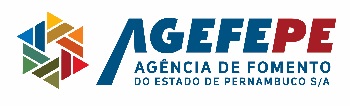 Em atendimento a Resolução BACEN 4.327 de 25/04/2014, a AGEFEPE institui sua Política de Responsabilidade Socioambiental dirigida à operacionalização de seus produtos, fornecedores e clientes com atividades enquadradas na Lei nº 10.165/2000. Para tal fim, seus clientes devem responder ao presente Questionário de Risco Socioambiental. Todas as informações fornecidas são tratadas com confidencialidade, porém sujeitas à verificação.Em atendimento a Resolução BACEN 4.327 de 25/04/2014, a AGEFEPE institui sua Política de Responsabilidade Socioambiental dirigida à operacionalização de seus produtos, fornecedores e clientes com atividades enquadradas na Lei nº 10.165/2000. Para tal fim, seus clientes devem responder ao presente Questionário de Risco Socioambiental. Todas as informações fornecidas são tratadas com confidencialidade, porém sujeitas à verificação.Em atendimento a Resolução BACEN 4.327 de 25/04/2014, a AGEFEPE institui sua Política de Responsabilidade Socioambiental dirigida à operacionalização de seus produtos, fornecedores e clientes com atividades enquadradas na Lei nº 10.165/2000. Para tal fim, seus clientes devem responder ao presente Questionário de Risco Socioambiental. Todas as informações fornecidas são tratadas com confidencialidade, porém sujeitas à verificação.Em atendimento a Resolução BACEN 4.327 de 25/04/2014, a AGEFEPE institui sua Política de Responsabilidade Socioambiental dirigida à operacionalização de seus produtos, fornecedores e clientes com atividades enquadradas na Lei nº 10.165/2000. Para tal fim, seus clientes devem responder ao presente Questionário de Risco Socioambiental. Todas as informações fornecidas são tratadas com confidencialidade, porém sujeitas à verificação.Em atendimento a Resolução BACEN 4.327 de 25/04/2014, a AGEFEPE institui sua Política de Responsabilidade Socioambiental dirigida à operacionalização de seus produtos, fornecedores e clientes com atividades enquadradas na Lei nº 10.165/2000. Para tal fim, seus clientes devem responder ao presente Questionário de Risco Socioambiental. Todas as informações fornecidas são tratadas com confidencialidade, porém sujeitas à verificação.Em atendimento a Resolução BACEN 4.327 de 25/04/2014, a AGEFEPE institui sua Política de Responsabilidade Socioambiental dirigida à operacionalização de seus produtos, fornecedores e clientes com atividades enquadradas na Lei nº 10.165/2000. Para tal fim, seus clientes devem responder ao presente Questionário de Risco Socioambiental. Todas as informações fornecidas são tratadas com confidencialidade, porém sujeitas à verificação.Em atendimento a Resolução BACEN 4.327 de 25/04/2014, a AGEFEPE institui sua Política de Responsabilidade Socioambiental dirigida à operacionalização de seus produtos, fornecedores e clientes com atividades enquadradas na Lei nº 10.165/2000. Para tal fim, seus clientes devem responder ao presente Questionário de Risco Socioambiental. Todas as informações fornecidas são tratadas com confidencialidade, porém sujeitas à verificação.Em atendimento a Resolução BACEN 4.327 de 25/04/2014, a AGEFEPE institui sua Política de Responsabilidade Socioambiental dirigida à operacionalização de seus produtos, fornecedores e clientes com atividades enquadradas na Lei nº 10.165/2000. Para tal fim, seus clientes devem responder ao presente Questionário de Risco Socioambiental. Todas as informações fornecidas são tratadas com confidencialidade, porém sujeitas à verificação.Em atendimento a Resolução BACEN 4.327 de 25/04/2014, a AGEFEPE institui sua Política de Responsabilidade Socioambiental dirigida à operacionalização de seus produtos, fornecedores e clientes com atividades enquadradas na Lei nº 10.165/2000. Para tal fim, seus clientes devem responder ao presente Questionário de Risco Socioambiental. Todas as informações fornecidas são tratadas com confidencialidade, porém sujeitas à verificação.Em atendimento a Resolução BACEN 4.327 de 25/04/2014, a AGEFEPE institui sua Política de Responsabilidade Socioambiental dirigida à operacionalização de seus produtos, fornecedores e clientes com atividades enquadradas na Lei nº 10.165/2000. Para tal fim, seus clientes devem responder ao presente Questionário de Risco Socioambiental. Todas as informações fornecidas são tratadas com confidencialidade, porém sujeitas à verificação.Em atendimento a Resolução BACEN 4.327 de 25/04/2014, a AGEFEPE institui sua Política de Responsabilidade Socioambiental dirigida à operacionalização de seus produtos, fornecedores e clientes com atividades enquadradas na Lei nº 10.165/2000. Para tal fim, seus clientes devem responder ao presente Questionário de Risco Socioambiental. Todas as informações fornecidas são tratadas com confidencialidade, porém sujeitas à verificação.Em atendimento a Resolução BACEN 4.327 de 25/04/2014, a AGEFEPE institui sua Política de Responsabilidade Socioambiental dirigida à operacionalização de seus produtos, fornecedores e clientes com atividades enquadradas na Lei nº 10.165/2000. Para tal fim, seus clientes devem responder ao presente Questionário de Risco Socioambiental. Todas as informações fornecidas são tratadas com confidencialidade, porém sujeitas à verificação.Em atendimento a Resolução BACEN 4.327 de 25/04/2014, a AGEFEPE institui sua Política de Responsabilidade Socioambiental dirigida à operacionalização de seus produtos, fornecedores e clientes com atividades enquadradas na Lei nº 10.165/2000. Para tal fim, seus clientes devem responder ao presente Questionário de Risco Socioambiental. Todas as informações fornecidas são tratadas com confidencialidade, porém sujeitas à verificação.Em atendimento a Resolução BACEN 4.327 de 25/04/2014, a AGEFEPE institui sua Política de Responsabilidade Socioambiental dirigida à operacionalização de seus produtos, fornecedores e clientes com atividades enquadradas na Lei nº 10.165/2000. Para tal fim, seus clientes devem responder ao presente Questionário de Risco Socioambiental. Todas as informações fornecidas são tratadas com confidencialidade, porém sujeitas à verificação.Em atendimento a Resolução BACEN 4.327 de 25/04/2014, a AGEFEPE institui sua Política de Responsabilidade Socioambiental dirigida à operacionalização de seus produtos, fornecedores e clientes com atividades enquadradas na Lei nº 10.165/2000. Para tal fim, seus clientes devem responder ao presente Questionário de Risco Socioambiental. Todas as informações fornecidas são tratadas com confidencialidade, porém sujeitas à verificação.NOME DA EMPRESA:NOME DA EMPRESA:NOME DA EMPRESA:NOME DA EMPRESA:NOME DA EMPRESA:NOME DA EMPRESA:NOME DA EMPRESA:NOME DA EMPRESA:NOME DA EMPRESA:NOME DA EMPRESA:NOME DA EMPRESA:NOME DA EMPRESA:GRUPO:GRUPO:GRUPO:CNPJ:CNPJ:CNPJ:CNPJ:ENDEREÇO:ENDEREÇO:ENDEREÇO:ENDEREÇO:ENDEREÇO:ENDEREÇO:ENDEREÇO:ENDEREÇO:ENDEREÇO:ENDEREÇO:ENDEREÇO:COMPLEMENTO:COMPLEMENTO:COMPLEMENTO:COMPLEMENTO:COMPLEMENTO:BAIRRO:BAIRRO:BAIRRO:BAIRRO:BAIRRO:BAIRRO:CIDADE:CIDADE:CIDADE:CIDADE:UF:UF:UF:SETOR DE ATIVIDADE:SETOR DE ATIVIDADE:SETOR DE ATIVIDADE:SETOR DE ATIVIDADE:SETOR DE ATIVIDADE:SETOR DE ATIVIDADE:CNAE:CNAE:CNAE:CNAE:CNAE:CNAE:RISCO DE IMPÁCTO AMBIENTAL (Lei 10.165/ 2000):             ALTO                      MÉDIO                       BAIXORISCO DE IMPÁCTO AMBIENTAL (Lei 10.165/ 2000):             ALTO                      MÉDIO                       BAIXORISCO DE IMPÁCTO AMBIENTAL (Lei 10.165/ 2000):             ALTO                      MÉDIO                       BAIXORISCO DE IMPÁCTO AMBIENTAL (Lei 10.165/ 2000):             ALTO                      MÉDIO                       BAIXORISCO DE IMPÁCTO AMBIENTAL (Lei 10.165/ 2000):             ALTO                      MÉDIO                       BAIXORISCO DE IMPÁCTO AMBIENTAL (Lei 10.165/ 2000):             ALTO                      MÉDIO                       BAIXORISCO DE IMPÁCTO AMBIENTAL (Lei 10.165/ 2000):             ALTO                      MÉDIO                       BAIXORISCO DE IMPÁCTO AMBIENTAL (Lei 10.165/ 2000):             ALTO                      MÉDIO                       BAIXORISCO DE IMPÁCTO AMBIENTAL (Lei 10.165/ 2000):             ALTO                      MÉDIO                       BAIXORISCO DE IMPÁCTO AMBIENTAL (Lei 10.165/ 2000):             ALTO                      MÉDIO                       BAIXORISCO DE IMPÁCTO AMBIENTAL (Lei 10.165/ 2000):             ALTO                      MÉDIO                       BAIXORISCO DE IMPÁCTO AMBIENTAL (Lei 10.165/ 2000):             ALTO                      MÉDIO                       BAIXORISCO DE IMPÁCTO AMBIENTAL (Lei 10.165/ 2000):             ALTO                      MÉDIO                       BAIXOQUANTIDADEQUANTIDADERISCO DE IMPÁCTO AMBIENTAL (Lei 10.165/ 2000):             ALTO                      MÉDIO                       BAIXORISCO DE IMPÁCTO AMBIENTAL (Lei 10.165/ 2000):             ALTO                      MÉDIO                       BAIXORISCO DE IMPÁCTO AMBIENTAL (Lei 10.165/ 2000):             ALTO                      MÉDIO                       BAIXORISCO DE IMPÁCTO AMBIENTAL (Lei 10.165/ 2000):             ALTO                      MÉDIO                       BAIXORISCO DE IMPÁCTO AMBIENTAL (Lei 10.165/ 2000):             ALTO                      MÉDIO                       BAIXORISCO DE IMPÁCTO AMBIENTAL (Lei 10.165/ 2000):             ALTO                      MÉDIO                       BAIXORISCO DE IMPÁCTO AMBIENTAL (Lei 10.165/ 2000):             ALTO                      MÉDIO                       BAIXORISCO DE IMPÁCTO AMBIENTAL (Lei 10.165/ 2000):             ALTO                      MÉDIO                       BAIXORISCO DE IMPÁCTO AMBIENTAL (Lei 10.165/ 2000):             ALTO                      MÉDIO                       BAIXORISCO DE IMPÁCTO AMBIENTAL (Lei 10.165/ 2000):             ALTO                      MÉDIO                       BAIXORISCO DE IMPÁCTO AMBIENTAL (Lei 10.165/ 2000):             ALTO                      MÉDIO                       BAIXORISCO DE IMPÁCTO AMBIENTAL (Lei 10.165/ 2000):             ALTO                      MÉDIO                       BAIXORISCO DE IMPÁCTO AMBIENTAL (Lei 10.165/ 2000):             ALTO                      MÉDIO                       BAIXOFUNCIONÁRIOSTERCEIRIZADOSRISCO DE IMPÁCTO AMBIENTAL (Lei 10.165/ 2000):             ALTO                      MÉDIO                       BAIXORISCO DE IMPÁCTO AMBIENTAL (Lei 10.165/ 2000):             ALTO                      MÉDIO                       BAIXORISCO DE IMPÁCTO AMBIENTAL (Lei 10.165/ 2000):             ALTO                      MÉDIO                       BAIXORISCO DE IMPÁCTO AMBIENTAL (Lei 10.165/ 2000):             ALTO                      MÉDIO                       BAIXORISCO DE IMPÁCTO AMBIENTAL (Lei 10.165/ 2000):             ALTO                      MÉDIO                       BAIXORISCO DE IMPÁCTO AMBIENTAL (Lei 10.165/ 2000):             ALTO                      MÉDIO                       BAIXORISCO DE IMPÁCTO AMBIENTAL (Lei 10.165/ 2000):             ALTO                      MÉDIO                       BAIXORISCO DE IMPÁCTO AMBIENTAL (Lei 10.165/ 2000):             ALTO                      MÉDIO                       BAIXORISCO DE IMPÁCTO AMBIENTAL (Lei 10.165/ 2000):             ALTO                      MÉDIO                       BAIXORISCO DE IMPÁCTO AMBIENTAL (Lei 10.165/ 2000):             ALTO                      MÉDIO                       BAIXORISCO DE IMPÁCTO AMBIENTAL (Lei 10.165/ 2000):             ALTO                      MÉDIO                       BAIXORISCO DE IMPÁCTO AMBIENTAL (Lei 10.165/ 2000):             ALTO                      MÉDIO                       BAIXORISCO DE IMPÁCTO AMBIENTAL (Lei 10.165/ 2000):             ALTO                      MÉDIO                       BAIXOGESTÃO SOCIOAMBIENTAL (Solicitar cópia onde couber)GESTÃO SOCIOAMBIENTAL (Solicitar cópia onde couber)GESTÃO SOCIOAMBIENTAL (Solicitar cópia onde couber)GESTÃO SOCIOAMBIENTAL (Solicitar cópia onde couber)GESTÃO SOCIOAMBIENTAL (Solicitar cópia onde couber)GESTÃO SOCIOAMBIENTAL (Solicitar cópia onde couber)GESTÃO SOCIOAMBIENTAL (Solicitar cópia onde couber)GESTÃO SOCIOAMBIENTAL (Solicitar cópia onde couber)GESTÃO SOCIOAMBIENTAL (Solicitar cópia onde couber)GESTÃO SOCIOAMBIENTAL (Solicitar cópia onde couber)GESTÃO SOCIOAMBIENTAL (Solicitar cópia onde couber)GESTÃO SOCIOAMBIENTAL (Solicitar cópia onde couber)GESTÃO SOCIOAMBIENTAL (Solicitar cópia onde couber)GESTÃO SOCIOAMBIENTAL (Solicitar cópia onde couber)GESTÃO SOCIOAMBIENTAL (Solicitar cópia onde couber)Sobre os princípios do pacto global, a empresa:Sobre os princípios do pacto global, a empresa:Sobre os princípios do pacto global, a empresa:Sobre os princípios do pacto global, a empresa:Sobre os princípios do pacto global, a empresa:Sobre os princípios do pacto global, a empresa:Sobre os princípios do pacto global, a empresa:Sobre os princípios do pacto global, a empresa:Sobre os princípios do pacto global, a empresa:Sobre os princípios do pacto global, a empresa:Sobre os princípios do pacto global, a empresa:Sobre os princípios do pacto global, a empresa:A empresa possui um responsável com atribuição voltada para meio ambiente ou saúde e segurança?                                                                                                                                                                       SIM                     NÃOA empresa possui um responsável com atribuição voltada para meio ambiente ou saúde e segurança?                                                                                                                                                                       SIM                     NÃOA empresa possui um responsável com atribuição voltada para meio ambiente ou saúde e segurança?                                                                                                                                                                       SIM                     NÃOA empresa possui um responsável com atribuição voltada para meio ambiente ou saúde e segurança?                                                                                                                                                                       SIM                     NÃOA empresa possui um responsável com atribuição voltada para meio ambiente ou saúde e segurança?                                                                                                                                                                       SIM                     NÃOA empresa possui um responsável com atribuição voltada para meio ambiente ou saúde e segurança?                                                                                                                                                                       SIM                     NÃOA empresa possui um responsável com atribuição voltada para meio ambiente ou saúde e segurança?                                                                                                                                                                       SIM                     NÃOA empresa possui um responsável com atribuição voltada para meio ambiente ou saúde e segurança?                                                                                                                                                                       SIM                     NÃOA empresa possui um responsável com atribuição voltada para meio ambiente ou saúde e segurança?                                                                                                                                                                       SIM                     NÃOA empresa possui um responsável com atribuição voltada para meio ambiente ou saúde e segurança?                                                                                                                                                                       SIM                     NÃOA empresa possui um responsável com atribuição voltada para meio ambiente ou saúde e segurança?                                                                                                                                                                       SIM                     NÃOA empresa possui um responsável com atribuição voltada para meio ambiente ou saúde e segurança?                                                                                                                                                                       SIM                     NÃOA empresa possui um responsável com atribuição voltada para meio ambiente ou saúde e segurança?                                                                                                                                                                       SIM                     NÃOA empresa possui um responsável com atribuição voltada para meio ambiente ou saúde e segurança?                                                                                                                                                                       SIM                     NÃOA empresa possui um responsável com atribuição voltada para meio ambiente ou saúde e segurança?                                                                                                                                                                       SIM                     NÃOA empresa possui um responsável com atribuição voltada para meio ambiente ou saúde e segurança?                                                                                                                                                                       SIM                     NÃOA empresa possui um responsável com atribuição voltada para meio ambiente ou saúde e segurança?                                                                                                                                                                       SIM                     NÃOA empresa possui um responsável com atribuição voltada para meio ambiente ou saúde e segurança?                                                                                                                                                                       SIM                     NÃOA empresa possui um responsável com atribuição voltada para meio ambiente ou saúde e segurança?                                                                                                                                                                       SIM                     NÃOA empresa possui um responsável com atribuição voltada para meio ambiente ou saúde e segurança?                                                                                                                                                                       SIM                     NÃOA empresa possui um responsável com atribuição voltada para meio ambiente ou saúde e segurança?                                                                                                                                                                       SIM                     NÃOA empresa possui um responsável com atribuição voltada para meio ambiente ou saúde e segurança?                                                                                                                                                                       SIM                     NÃOA empresa possui um responsável com atribuição voltada para meio ambiente ou saúde e segurança?                                                                                                                                                                       SIM                     NÃOA empresa possui um responsável com atribuição voltada para meio ambiente ou saúde e segurança?                                                                                                                                                                       SIM                     NÃOA empresa possui um responsável com atribuição voltada para meio ambiente ou saúde e segurança?                                                                                                                                                                       SIM                     NÃOA empresa possui um responsável com atribuição voltada para meio ambiente ou saúde e segurança?                                                                                                                                                                       SIM                     NÃOA empresa possui um responsável com atribuição voltada para meio ambiente ou saúde e segurança?                                                                                                                                                                       SIM                     NÃOA empresa possui um responsável com atribuição voltada para meio ambiente ou saúde e segurança?                                                                                                                                                                       SIM                     NÃOA empresa possui um responsável com atribuição voltada para meio ambiente ou saúde e segurança?                                                                                                                                                                       SIM                     NÃOA empresa possui um responsável com atribuição voltada para meio ambiente ou saúde e segurança?                                                                                                                                                                       SIM                     NÃOA empresa possui um responsável com atribuição voltada para meio ambiente ou saúde e segurança?                                                                                                                                                                       SIM                     NÃOA empresa possui um responsável com atribuição voltada para meio ambiente ou saúde e segurança?                                                                                                                                                                       SIM                     NÃOA empresa possui um responsável com atribuição voltada para meio ambiente ou saúde e segurança?                                                                                                                                                                       SIM                     NÃOA empresa possui um responsável com atribuição voltada para meio ambiente ou saúde e segurança?                                                                                                                                                                       SIM                     NÃOA empresa possui um responsável com atribuição voltada para meio ambiente ou saúde e segurança?                                                                                                                                                                       SIM                     NÃOA empresa possui um responsável com atribuição voltada para meio ambiente ou saúde e segurança?                                                                                                                                                                       SIM                     NÃOA empresa possui um responsável com atribuição voltada para meio ambiente ou saúde e segurança?                                                                                                                                                                       SIM                     NÃOA empresa possui um responsável com atribuição voltada para meio ambiente ou saúde e segurança?                                                                                                                                                                       SIM                     NÃOA empresa possui um responsável com atribuição voltada para meio ambiente ou saúde e segurança?                                                                                                                                                                       SIM                     NÃOA empresa possui um responsável com atribuição voltada para meio ambiente ou saúde e segurança?                                                                                                                                                                       SIM                     NÃOA empresa possui um responsável com atribuição voltada para meio ambiente ou saúde e segurança?                                                                                                                                                                       SIM                     NÃOA empresa possui um responsável com atribuição voltada para meio ambiente ou saúde e segurança?                                                                                                                                                                       SIM                     NÃOA empresa possui um responsável com atribuição voltada para meio ambiente ou saúde e segurança?                                                                                                                                                                       SIM                     NÃOA empresa possui um responsável com atribuição voltada para meio ambiente ou saúde e segurança?                                                                                                                                                                       SIM                     NÃOA empresa possui um responsável com atribuição voltada para meio ambiente ou saúde e segurança?                                                                                                                                                                       SIM                     NÃOA empresa possui um responsável com atribuição voltada para meio ambiente ou saúde e segurança?                                                                                                                                                                       SIM                     NÃOA empresa possui um responsável com atribuição voltada para meio ambiente ou saúde e segurança?                                                                                                                                                                       SIM                     NÃOA empresa possui um responsável com atribuição voltada para meio ambiente ou saúde e segurança?                                                                                                                                                                       SIM                     NÃOPossui para meio ambiente.Possui para meio ambiente.Possui para meio ambiente.Possui para meio ambiente.Possui para meio ambiente.Possui para meio ambiente.Possui para meio ambiente.Possui para meio ambiente.Possui para meio ambiente.Possui para meio ambiente.Possui para meio ambiente.Possui para meio ambiente.Possui para meio ambiente.Possui para saúde e segurança.Possui para saúde e segurança.Possui para saúde e segurança.Possui para saúde e segurança.Possui para saúde e segurança.Possui para saúde e segurança.Possui para saúde e segurança.Possui para saúde e segurança.Possui para saúde e segurança.Possui para saúde e segurança.Possui para saúde e segurança.Possui para saúde e segurança.Possui para saúde e segurança.Possui para saúde e segurança.Possui para saúde e segurança.Possui para saúde e segurança.Possui para saúde e segurança.Possui para saúde e segurança.Possui para saúde e segurança.Possui para saúde e segurança.Possui para saúde e segurança.Possui para saúde e segurança.Possui para saúde e segurança.Possui para saúde e segurança.Possui para saúde e segurança.Possui para saúde e segurança.A empresa possui instrumentos ou padrões de gestão dos itens de sustentabilidade ou reporte socioambiental?  Se positivo, indicar quais.                                                                      SIM                  NÃO       A empresa possui instrumentos ou padrões de gestão dos itens de sustentabilidade ou reporte socioambiental?  Se positivo, indicar quais.                                                                      SIM                  NÃO       A empresa possui instrumentos ou padrões de gestão dos itens de sustentabilidade ou reporte socioambiental?  Se positivo, indicar quais.                                                                      SIM                  NÃO       A empresa possui instrumentos ou padrões de gestão dos itens de sustentabilidade ou reporte socioambiental?  Se positivo, indicar quais.                                                                      SIM                  NÃO       A empresa possui instrumentos ou padrões de gestão dos itens de sustentabilidade ou reporte socioambiental?  Se positivo, indicar quais.                                                                      SIM                  NÃO       A empresa possui instrumentos ou padrões de gestão dos itens de sustentabilidade ou reporte socioambiental?  Se positivo, indicar quais.                                                                      SIM                  NÃO       A empresa possui instrumentos ou padrões de gestão dos itens de sustentabilidade ou reporte socioambiental?  Se positivo, indicar quais.                                                                      SIM                  NÃO       A empresa possui instrumentos ou padrões de gestão dos itens de sustentabilidade ou reporte socioambiental?  Se positivo, indicar quais.                                                                      SIM                  NÃO       A empresa possui instrumentos ou padrões de gestão dos itens de sustentabilidade ou reporte socioambiental?  Se positivo, indicar quais.                                                                      SIM                  NÃO       A empresa possui instrumentos ou padrões de gestão dos itens de sustentabilidade ou reporte socioambiental?  Se positivo, indicar quais.                                                                      SIM                  NÃO       A empresa possui instrumentos ou padrões de gestão dos itens de sustentabilidade ou reporte socioambiental?  Se positivo, indicar quais.                                                                      SIM                  NÃO       A empresa possui instrumentos ou padrões de gestão dos itens de sustentabilidade ou reporte socioambiental?  Se positivo, indicar quais.                                                                      SIM                  NÃO       A empresa possui instrumentos ou padrões de gestão dos itens de sustentabilidade ou reporte socioambiental?  Se positivo, indicar quais.                                                                      SIM                  NÃO       A empresa possui instrumentos ou padrões de gestão dos itens de sustentabilidade ou reporte socioambiental?  Se positivo, indicar quais.                                                                      SIM                  NÃO       A empresa possui instrumentos ou padrões de gestão dos itens de sustentabilidade ou reporte socioambiental?  Se positivo, indicar quais.                                                                      SIM                  NÃO       A empresa possui instrumentos ou padrões de gestão dos itens de sustentabilidade ou reporte socioambiental?  Se positivo, indicar quais.                                                                      SIM                  NÃO       A empresa possui instrumentos ou padrões de gestão dos itens de sustentabilidade ou reporte socioambiental?  Se positivo, indicar quais.                                                                      SIM                  NÃO       A empresa possui instrumentos ou padrões de gestão dos itens de sustentabilidade ou reporte socioambiental?  Se positivo, indicar quais.                                                                      SIM                  NÃO       A empresa possui instrumentos ou padrões de gestão dos itens de sustentabilidade ou reporte socioambiental?  Se positivo, indicar quais.                                                                      SIM                  NÃO       A empresa possui instrumentos ou padrões de gestão dos itens de sustentabilidade ou reporte socioambiental?  Se positivo, indicar quais.                                                                      SIM                  NÃO       A empresa possui instrumentos ou padrões de gestão dos itens de sustentabilidade ou reporte socioambiental?  Se positivo, indicar quais.                                                                      SIM                  NÃO       A empresa possui instrumentos ou padrões de gestão dos itens de sustentabilidade ou reporte socioambiental?  Se positivo, indicar quais.                                                                      SIM                  NÃO       A empresa possui instrumentos ou padrões de gestão dos itens de sustentabilidade ou reporte socioambiental?  Se positivo, indicar quais.                                                                      SIM                  NÃO       A empresa possui instrumentos ou padrões de gestão dos itens de sustentabilidade ou reporte socioambiental?  Se positivo, indicar quais.                                                                      SIM                  NÃO       A empresa possui instrumentos ou padrões de gestão dos itens de sustentabilidade ou reporte socioambiental?  Se positivo, indicar quais.                                                                      SIM                  NÃO       A empresa possui instrumentos ou padrões de gestão dos itens de sustentabilidade ou reporte socioambiental?  Se positivo, indicar quais.                                                                      SIM                  NÃO       A empresa possui instrumentos ou padrões de gestão dos itens de sustentabilidade ou reporte socioambiental?  Se positivo, indicar quais.                                                                      SIM                  NÃO       A empresa possui instrumentos ou padrões de gestão dos itens de sustentabilidade ou reporte socioambiental?  Se positivo, indicar quais.                                                                      SIM                  NÃO       A empresa possui instrumentos ou padrões de gestão dos itens de sustentabilidade ou reporte socioambiental?  Se positivo, indicar quais.                                                                      SIM                  NÃO       A empresa possui instrumentos ou padrões de gestão dos itens de sustentabilidade ou reporte socioambiental?  Se positivo, indicar quais.                                                                      SIM                  NÃO       A empresa possui instrumentos ou padrões de gestão dos itens de sustentabilidade ou reporte socioambiental?  Se positivo, indicar quais.                                                                      SIM                  NÃO       A empresa possui instrumentos ou padrões de gestão dos itens de sustentabilidade ou reporte socioambiental?  Se positivo, indicar quais.                                                                      SIM                  NÃO       A empresa possui instrumentos ou padrões de gestão dos itens de sustentabilidade ou reporte socioambiental?  Se positivo, indicar quais.                                                                      SIM                  NÃO       A empresa possui instrumentos ou padrões de gestão dos itens de sustentabilidade ou reporte socioambiental?  Se positivo, indicar quais.                                                                      SIM                  NÃO       A empresa possui instrumentos ou padrões de gestão dos itens de sustentabilidade ou reporte socioambiental?  Se positivo, indicar quais.                                                                      SIM                  NÃO       A empresa possui instrumentos ou padrões de gestão dos itens de sustentabilidade ou reporte socioambiental?  Se positivo, indicar quais.                                                                      SIM                  NÃO       A empresa possui instrumentos ou padrões de gestão dos itens de sustentabilidade ou reporte socioambiental?  Se positivo, indicar quais.                                                                      SIM                  NÃO       A empresa possui instrumentos ou padrões de gestão dos itens de sustentabilidade ou reporte socioambiental?  Se positivo, indicar quais.                                                                      SIM                  NÃO       A empresa possui instrumentos ou padrões de gestão dos itens de sustentabilidade ou reporte socioambiental?  Se positivo, indicar quais.                                                                      SIM                  NÃO       A empresa possui instrumentos ou padrões de gestão dos itens de sustentabilidade ou reporte socioambiental?  Se positivo, indicar quais.                                                                      SIM                  NÃO       A empresa possui instrumentos ou padrões de gestão dos itens de sustentabilidade ou reporte socioambiental?  Se positivo, indicar quais.                                                                      SIM                  NÃO       A empresa possui instrumentos ou padrões de gestão dos itens de sustentabilidade ou reporte socioambiental?  Se positivo, indicar quais.                                                                      SIM                  NÃO       A empresa possui instrumentos ou padrões de gestão dos itens de sustentabilidade ou reporte socioambiental?  Se positivo, indicar quais.                                                                      SIM                  NÃO       A empresa possui instrumentos ou padrões de gestão dos itens de sustentabilidade ou reporte socioambiental?  Se positivo, indicar quais.                                                                      SIM                  NÃO       A empresa possui instrumentos ou padrões de gestão dos itens de sustentabilidade ou reporte socioambiental?  Se positivo, indicar quais.                                                                      SIM                  NÃO       A empresa possui instrumentos ou padrões de gestão dos itens de sustentabilidade ou reporte socioambiental?  Se positivo, indicar quais.                                                                      SIM                  NÃO       A empresa possui instrumentos ou padrões de gestão dos itens de sustentabilidade ou reporte socioambiental?  Se positivo, indicar quais.                                                                      SIM                  NÃO       A empresa possui instrumentos ou padrões de gestão dos itens de sustentabilidade ou reporte socioambiental?  Se positivo, indicar quais.                                                                      SIM                  NÃO       A empresa divulga externamente informações sobre as suas práticas socioambientais?   Se positivo, como são divulgadas essas informações?                                                                                              SIM                  NÃOA empresa divulga externamente informações sobre as suas práticas socioambientais?   Se positivo, como são divulgadas essas informações?                                                                                              SIM                  NÃOA empresa divulga externamente informações sobre as suas práticas socioambientais?   Se positivo, como são divulgadas essas informações?                                                                                              SIM                  NÃOA empresa divulga externamente informações sobre as suas práticas socioambientais?   Se positivo, como são divulgadas essas informações?                                                                                              SIM                  NÃOA empresa divulga externamente informações sobre as suas práticas socioambientais?   Se positivo, como são divulgadas essas informações?                                                                                              SIM                  NÃOA empresa divulga externamente informações sobre as suas práticas socioambientais?   Se positivo, como são divulgadas essas informações?                                                                                              SIM                  NÃOA empresa divulga externamente informações sobre as suas práticas socioambientais?   Se positivo, como são divulgadas essas informações?                                                                                              SIM                  NÃOA empresa divulga externamente informações sobre as suas práticas socioambientais?   Se positivo, como são divulgadas essas informações?                                                                                              SIM                  NÃOA empresa divulga externamente informações sobre as suas práticas socioambientais?   Se positivo, como são divulgadas essas informações?                                                                                              SIM                  NÃOA empresa divulga externamente informações sobre as suas práticas socioambientais?   Se positivo, como são divulgadas essas informações?                                                                                              SIM                  NÃOA empresa divulga externamente informações sobre as suas práticas socioambientais?   Se positivo, como são divulgadas essas informações?                                                                                              SIM                  NÃOA empresa divulga externamente informações sobre as suas práticas socioambientais?   Se positivo, como são divulgadas essas informações?                                                                                              SIM                  NÃOA empresa divulga externamente informações sobre as suas práticas socioambientais?   Se positivo, como são divulgadas essas informações?                                                                                              SIM                  NÃOA empresa divulga externamente informações sobre as suas práticas socioambientais?   Se positivo, como são divulgadas essas informações?                                                                                              SIM                  NÃOA empresa divulga externamente informações sobre as suas práticas socioambientais?   Se positivo, como são divulgadas essas informações?                                                                                              SIM                  NÃOA empresa divulga externamente informações sobre as suas práticas socioambientais?   Se positivo, como são divulgadas essas informações?                                                                                              SIM                  NÃOA empresa divulga externamente informações sobre as suas práticas socioambientais?   Se positivo, como são divulgadas essas informações?                                                                                              SIM                  NÃOA empresa divulga externamente informações sobre as suas práticas socioambientais?   Se positivo, como são divulgadas essas informações?                                                                                              SIM                  NÃOA empresa divulga externamente informações sobre as suas práticas socioambientais?   Se positivo, como são divulgadas essas informações?                                                                                              SIM                  NÃOA empresa divulga externamente informações sobre as suas práticas socioambientais?   Se positivo, como são divulgadas essas informações?                                                                                              SIM                  NÃOA empresa divulga externamente informações sobre as suas práticas socioambientais?   Se positivo, como são divulgadas essas informações?                                                                                              SIM                  NÃOA empresa divulga externamente informações sobre as suas práticas socioambientais?   Se positivo, como são divulgadas essas informações?                                                                                              SIM                  NÃOA empresa divulga externamente informações sobre as suas práticas socioambientais?   Se positivo, como são divulgadas essas informações?                                                                                              SIM                  NÃOA empresa divulga externamente informações sobre as suas práticas socioambientais?   Se positivo, como são divulgadas essas informações?                                                                                              SIM                  NÃOA empresa divulga externamente informações sobre as suas práticas socioambientais?   Se positivo, como são divulgadas essas informações?                                                                                              SIM                  NÃOA empresa divulga externamente informações sobre as suas práticas socioambientais?   Se positivo, como são divulgadas essas informações?                                                                                              SIM                  NÃOA empresa divulga externamente informações sobre as suas práticas socioambientais?   Se positivo, como são divulgadas essas informações?                                                                                              SIM                  NÃOA empresa divulga externamente informações sobre as suas práticas socioambientais?   Se positivo, como são divulgadas essas informações?                                                                                              SIM                  NÃOA empresa divulga externamente informações sobre as suas práticas socioambientais?   Se positivo, como são divulgadas essas informações?                                                                                              SIM                  NÃOA empresa divulga externamente informações sobre as suas práticas socioambientais?   Se positivo, como são divulgadas essas informações?                                                                                              SIM                  NÃOA empresa divulga externamente informações sobre as suas práticas socioambientais?   Se positivo, como são divulgadas essas informações?                                                                                              SIM                  NÃOA empresa divulga externamente informações sobre as suas práticas socioambientais?   Se positivo, como são divulgadas essas informações?                                                                                              SIM                  NÃOA empresa divulga externamente informações sobre as suas práticas socioambientais?   Se positivo, como são divulgadas essas informações?                                                                                              SIM                  NÃOA empresa divulga externamente informações sobre as suas práticas socioambientais?   Se positivo, como são divulgadas essas informações?                                                                                              SIM                  NÃOA empresa divulga externamente informações sobre as suas práticas socioambientais?   Se positivo, como são divulgadas essas informações?                                                                                              SIM                  NÃOA empresa divulga externamente informações sobre as suas práticas socioambientais?   Se positivo, como são divulgadas essas informações?                                                                                              SIM                  NÃOA empresa divulga externamente informações sobre as suas práticas socioambientais?   Se positivo, como são divulgadas essas informações?                                                                                              SIM                  NÃOA empresa divulga externamente informações sobre as suas práticas socioambientais?   Se positivo, como são divulgadas essas informações?                                                                                              SIM                  NÃOA empresa divulga externamente informações sobre as suas práticas socioambientais?   Se positivo, como são divulgadas essas informações?                                                                                              SIM                  NÃOA empresa divulga externamente informações sobre as suas práticas socioambientais?   Se positivo, como são divulgadas essas informações?                                                                                              SIM                  NÃOA empresa divulga externamente informações sobre as suas práticas socioambientais?   Se positivo, como são divulgadas essas informações?                                                                                              SIM                  NÃOA empresa divulga externamente informações sobre as suas práticas socioambientais?   Se positivo, como são divulgadas essas informações?                                                                                              SIM                  NÃOA empresa divulga externamente informações sobre as suas práticas socioambientais?   Se positivo, como são divulgadas essas informações?                                                                                              SIM                  NÃOA empresa divulga externamente informações sobre as suas práticas socioambientais?   Se positivo, como são divulgadas essas informações?                                                                                              SIM                  NÃOA empresa divulga externamente informações sobre as suas práticas socioambientais?   Se positivo, como são divulgadas essas informações?                                                                                              SIM                  NÃOA empresa divulga externamente informações sobre as suas práticas socioambientais?   Se positivo, como são divulgadas essas informações?                                                                                              SIM                  NÃOA empresa divulga externamente informações sobre as suas práticas socioambientais?   Se positivo, como são divulgadas essas informações?                                                                                              SIM                  NÃOA empresa divulga externamente informações sobre as suas práticas socioambientais?   Se positivo, como são divulgadas essas informações?                                                                                              SIM                  NÃORelatório de SustentabilidadeRelatório de SustentabilidadeRelatório de SustentabilidadeRelatório de SustentabilidadeRelatório de SustentabilidadeRelatório de SustentabilidadeRelatório de SustentabilidadeRelatório de SustentabilidadeRelatório de SustentabilidadeRelatório de SustentabilidadeRelatório de SustentabilidadeWebsite da instituiçãoWebsite da instituiçãoWebsite da instituiçãoWebsite da instituiçãoWebsite da instituiçãoWebsite da instituiçãoWebsite da instituiçãoWebsite da instituiçãoWebsite da instituiçãoWebsite da instituiçãoWebsite da instituiçãoWebsite da instituiçãoWebsite da instituiçãoOutros (especificar)Outros (especificar)Outros (especificar)Outros (especificar)Outros (especificar)Outros (especificar)Outros (especificar)Outros (especificar)Outros (especificar)Outros (especificar)Outros (especificar)Há projetos documentados em andamento para questões socioambientais?  Se positivo, assinalar quais indicadores:Há projetos documentados em andamento para questões socioambientais?  Se positivo, assinalar quais indicadores:Há projetos documentados em andamento para questões socioambientais?  Se positivo, assinalar quais indicadores:Há projetos documentados em andamento para questões socioambientais?  Se positivo, assinalar quais indicadores:Há projetos documentados em andamento para questões socioambientais?  Se positivo, assinalar quais indicadores:Há projetos documentados em andamento para questões socioambientais?  Se positivo, assinalar quais indicadores:Há projetos documentados em andamento para questões socioambientais?  Se positivo, assinalar quais indicadores:Há projetos documentados em andamento para questões socioambientais?  Se positivo, assinalar quais indicadores:Há projetos documentados em andamento para questões socioambientais?  Se positivo, assinalar quais indicadores:Há projetos documentados em andamento para questões socioambientais?  Se positivo, assinalar quais indicadores:Há projetos documentados em andamento para questões socioambientais?  Se positivo, assinalar quais indicadores:Há projetos documentados em andamento para questões socioambientais?  Se positivo, assinalar quais indicadores:Há projetos documentados em andamento para questões socioambientais?  Se positivo, assinalar quais indicadores:Há projetos documentados em andamento para questões socioambientais?  Se positivo, assinalar quais indicadores:Há projetos documentados em andamento para questões socioambientais?  Se positivo, assinalar quais indicadores:Há projetos documentados em andamento para questões socioambientais?  Se positivo, assinalar quais indicadores:Há projetos documentados em andamento para questões socioambientais?  Se positivo, assinalar quais indicadores:Há projetos documentados em andamento para questões socioambientais?  Se positivo, assinalar quais indicadores:Há projetos documentados em andamento para questões socioambientais?  Se positivo, assinalar quais indicadores:Há projetos documentados em andamento para questões socioambientais?  Se positivo, assinalar quais indicadores:Há projetos documentados em andamento para questões socioambientais?  Se positivo, assinalar quais indicadores:Há projetos documentados em andamento para questões socioambientais?  Se positivo, assinalar quais indicadores:Há projetos documentados em andamento para questões socioambientais?  Se positivo, assinalar quais indicadores:Há projetos documentados em andamento para questões socioambientais?  Se positivo, assinalar quais indicadores:Há projetos documentados em andamento para questões socioambientais?  Se positivo, assinalar quais indicadores:Há projetos documentados em andamento para questões socioambientais?  Se positivo, assinalar quais indicadores:Há projetos documentados em andamento para questões socioambientais?  Se positivo, assinalar quais indicadores:Há projetos documentados em andamento para questões socioambientais?  Se positivo, assinalar quais indicadores:Há projetos documentados em andamento para questões socioambientais?  Se positivo, assinalar quais indicadores:Há projetos documentados em andamento para questões socioambientais?  Se positivo, assinalar quais indicadores:Há projetos documentados em andamento para questões socioambientais?  Se positivo, assinalar quais indicadores:Há projetos documentados em andamento para questões socioambientais?  Se positivo, assinalar quais indicadores:Há projetos documentados em andamento para questões socioambientais?  Se positivo, assinalar quais indicadores:Há projetos documentados em andamento para questões socioambientais?  Se positivo, assinalar quais indicadores:Há projetos documentados em andamento para questões socioambientais?  Se positivo, assinalar quais indicadores:Há projetos documentados em andamento para questões socioambientais?  Se positivo, assinalar quais indicadores:Há projetos documentados em andamento para questões socioambientais?  Se positivo, assinalar quais indicadores:SIMSIMSIMSIMSIMNÃONÃOHá projetos documentados em andamento para questões socioambientais?  Se positivo, assinalar quais indicadores:Há projetos documentados em andamento para questões socioambientais?  Se positivo, assinalar quais indicadores:Há projetos documentados em andamento para questões socioambientais?  Se positivo, assinalar quais indicadores:Há projetos documentados em andamento para questões socioambientais?  Se positivo, assinalar quais indicadores:Há projetos documentados em andamento para questões socioambientais?  Se positivo, assinalar quais indicadores:Há projetos documentados em andamento para questões socioambientais?  Se positivo, assinalar quais indicadores:Há projetos documentados em andamento para questões socioambientais?  Se positivo, assinalar quais indicadores:Há projetos documentados em andamento para questões socioambientais?  Se positivo, assinalar quais indicadores:Há projetos documentados em andamento para questões socioambientais?  Se positivo, assinalar quais indicadores:Há projetos documentados em andamento para questões socioambientais?  Se positivo, assinalar quais indicadores:Há projetos documentados em andamento para questões socioambientais?  Se positivo, assinalar quais indicadores:Há projetos documentados em andamento para questões socioambientais?  Se positivo, assinalar quais indicadores:Há projetos documentados em andamento para questões socioambientais?  Se positivo, assinalar quais indicadores:Há projetos documentados em andamento para questões socioambientais?  Se positivo, assinalar quais indicadores:Há projetos documentados em andamento para questões socioambientais?  Se positivo, assinalar quais indicadores:Há projetos documentados em andamento para questões socioambientais?  Se positivo, assinalar quais indicadores:Há projetos documentados em andamento para questões socioambientais?  Se positivo, assinalar quais indicadores:Há projetos documentados em andamento para questões socioambientais?  Se positivo, assinalar quais indicadores:Há projetos documentados em andamento para questões socioambientais?  Se positivo, assinalar quais indicadores:Há projetos documentados em andamento para questões socioambientais?  Se positivo, assinalar quais indicadores:Há projetos documentados em andamento para questões socioambientais?  Se positivo, assinalar quais indicadores:Há projetos documentados em andamento para questões socioambientais?  Se positivo, assinalar quais indicadores:Há projetos documentados em andamento para questões socioambientais?  Se positivo, assinalar quais indicadores:Há projetos documentados em andamento para questões socioambientais?  Se positivo, assinalar quais indicadores:Há projetos documentados em andamento para questões socioambientais?  Se positivo, assinalar quais indicadores:Há projetos documentados em andamento para questões socioambientais?  Se positivo, assinalar quais indicadores:Há projetos documentados em andamento para questões socioambientais?  Se positivo, assinalar quais indicadores:Há projetos documentados em andamento para questões socioambientais?  Se positivo, assinalar quais indicadores:Há projetos documentados em andamento para questões socioambientais?  Se positivo, assinalar quais indicadores:Há projetos documentados em andamento para questões socioambientais?  Se positivo, assinalar quais indicadores:Há projetos documentados em andamento para questões socioambientais?  Se positivo, assinalar quais indicadores:Há projetos documentados em andamento para questões socioambientais?  Se positivo, assinalar quais indicadores:Há projetos documentados em andamento para questões socioambientais?  Se positivo, assinalar quais indicadores:Há projetos documentados em andamento para questões socioambientais?  Se positivo, assinalar quais indicadores:Há projetos documentados em andamento para questões socioambientais?  Se positivo, assinalar quais indicadores:Há projetos documentados em andamento para questões socioambientais?  Se positivo, assinalar quais indicadores:Há projetos documentados em andamento para questões socioambientais?  Se positivo, assinalar quais indicadores:SIMSIMSIMSIMSIMNÃONÃOEnergiaEnergiaEnergiaAfluentesAfluentesAfluentesAfluentesResíduosResíduosResíduosResíduosResíduosEmissões AtmosféricasEmissões AtmosféricasEmissões AtmosféricasEmissões AtmosféricasEmissões AtmosféricasEmissões AtmosféricasEmissões AtmosféricasEmissões AtmosféricasEmissões AtmosféricasEmissões AtmosféricasEmissões AtmosféricasEmissões AtmosféricasReflorestamentoReflorestamentoReflorestamentoReflorestamentoReflorestamentoReflorestamentoReflorestamentoReflorestamentoReflorestamentoReflorestamentoFornecedoresFornecedoresFornecedoresFornecedoresFornecedoresSobre os aspectos socioambientais de seus fornecedores, a empresa:Sobre os aspectos socioambientais de seus fornecedores, a empresa:Sobre os aspectos socioambientais de seus fornecedores, a empresa:Sobre os aspectos socioambientais de seus fornecedores, a empresa:Sobre os aspectos socioambientais de seus fornecedores, a empresa:Sobre os aspectos socioambientais de seus fornecedores, a empresa:Sobre os aspectos socioambientais de seus fornecedores, a empresa:Sobre os aspectos socioambientais de seus fornecedores, a empresa:Sobre os aspectos socioambientais de seus fornecedores, a empresa:Sobre os aspectos socioambientais de seus fornecedores, a empresa:Sobre os aspectos socioambientais de seus fornecedores, a empresa:Sobre os aspectos socioambientais de seus fornecedores, a empresa:Sobre os aspectos socioambientais de seus fornecedores, a empresa:Sobre os aspectos socioambientais de seus fornecedores, a empresa:Sobre os aspectos socioambientais de seus fornecedores, a empresa:Sobre os aspectos socioambientais de seus fornecedores, a empresa:Sobre os aspectos socioambientais de seus fornecedores, a empresa:Sobre os aspectos socioambientais de seus fornecedores, a empresa:Sobre os aspectos socioambientais de seus fornecedores, a empresa:Sobre os aspectos socioambientais de seus fornecedores, a empresa:Sobre os aspectos socioambientais de seus fornecedores, a empresa:Sobre os aspectos socioambientais de seus fornecedores, a empresa:Sobre os aspectos socioambientais de seus fornecedores, a empresa:Sobre os aspectos socioambientais de seus fornecedores, a empresa:Sobre os aspectos socioambientais de seus fornecedores, a empresa:Sobre os aspectos socioambientais de seus fornecedores, a empresa:Sobre os aspectos socioambientais de seus fornecedores, a empresa:Sobre os aspectos socioambientais de seus fornecedores, a empresa:Sobre os aspectos socioambientais de seus fornecedores, a empresa:Sobre os aspectos socioambientais de seus fornecedores, a empresa:Sobre os aspectos socioambientais de seus fornecedores, a empresa:Sobre os aspectos socioambientais de seus fornecedores, a empresa:Sobre os aspectos socioambientais de seus fornecedores, a empresa:Sobre os aspectos socioambientais de seus fornecedores, a empresa:Sobre os aspectos socioambientais de seus fornecedores, a empresa:Sobre os aspectos socioambientais de seus fornecedores, a empresa:Sobre os aspectos socioambientais de seus fornecedores, a empresa:Sobre os aspectos socioambientais de seus fornecedores, a empresa:Sobre os aspectos socioambientais de seus fornecedores, a empresa:Sobre os aspectos socioambientais de seus fornecedores, a empresa:Sobre os aspectos socioambientais de seus fornecedores, a empresa:Sobre os aspectos socioambientais de seus fornecedores, a empresa:Sobre os aspectos socioambientais de seus fornecedores, a empresa:Sobre os aspectos socioambientais de seus fornecedores, a empresa:Sobre os aspectos socioambientais de seus fornecedores, a empresa:Sobre os aspectos socioambientais de seus fornecedores, a empresa:Sobre os aspectos socioambientais de seus fornecedores, a empresa:Sobre os aspectos socioambientais de seus fornecedores, a empresa:A empresa monitora os seus impactos ambientais?A empresa monitora os seus impactos ambientais?A empresa monitora os seus impactos ambientais?A empresa monitora os seus impactos ambientais?A empresa monitora os seus impactos ambientais?A empresa monitora os seus impactos ambientais?A empresa monitora os seus impactos ambientais?A empresa monitora os seus impactos ambientais?A empresa monitora os seus impactos ambientais?A empresa monitora os seus impactos ambientais?A empresa monitora os seus impactos ambientais?A empresa monitora os seus impactos ambientais?A empresa monitora os seus impactos ambientais?A empresa monitora os seus impactos ambientais?A empresa monitora os seus impactos ambientais?A empresa monitora os seus impactos ambientais?A empresa monitora os seus impactos ambientais?A empresa monitora os seus impactos ambientais?A empresa monitora os seus impactos ambientais?A empresa monitora os seus impactos ambientais?SIMSIMSIMNÃO.  Em caso positivo, a empresa:NÃO.  Em caso positivo, a empresa:NÃO.  Em caso positivo, a empresa:NÃO.  Em caso positivo, a empresa:NÃO.  Em caso positivo, a empresa:NÃO.  Em caso positivo, a empresa:NÃO.  Em caso positivo, a empresa:NÃO.  Em caso positivo, a empresa:NÃO.  Em caso positivo, a empresa:NÃO.  Em caso positivo, a empresa:NÃO.  Em caso positivo, a empresa:NÃO.  Em caso positivo, a empresa:NÃO.  Em caso positivo, a empresa:NÃO.  Em caso positivo, a empresa:NÃO.  Em caso positivo, a empresa:NÃO.  Em caso positivo, a empresa:NÃO.  Em caso positivo, a empresa:NÃO.  Em caso positivo, a empresa:NÃO.  Em caso positivo, a empresa:NÃO.  Em caso positivo, a empresa:NÃO.  Em caso positivo, a empresa:A empresa monitora os seus impactos ambientais?A empresa monitora os seus impactos ambientais?A empresa monitora os seus impactos ambientais?A empresa monitora os seus impactos ambientais?A empresa monitora os seus impactos ambientais?A empresa monitora os seus impactos ambientais?A empresa monitora os seus impactos ambientais?A empresa monitora os seus impactos ambientais?A empresa monitora os seus impactos ambientais?A empresa monitora os seus impactos ambientais?A empresa monitora os seus impactos ambientais?A empresa monitora os seus impactos ambientais?A empresa monitora os seus impactos ambientais?A empresa monitora os seus impactos ambientais?A empresa monitora os seus impactos ambientais?A empresa monitora os seus impactos ambientais?A empresa monitora os seus impactos ambientais?A empresa monitora os seus impactos ambientais?A empresa monitora os seus impactos ambientais?A empresa monitora os seus impactos ambientais?SIMSIMSIMNÃO.  Em caso positivo, a empresa:NÃO.  Em caso positivo, a empresa:NÃO.  Em caso positivo, a empresa:NÃO.  Em caso positivo, a empresa:NÃO.  Em caso positivo, a empresa:NÃO.  Em caso positivo, a empresa:NÃO.  Em caso positivo, a empresa:NÃO.  Em caso positivo, a empresa:NÃO.  Em caso positivo, a empresa:NÃO.  Em caso positivo, a empresa:NÃO.  Em caso positivo, a empresa:NÃO.  Em caso positivo, a empresa:NÃO.  Em caso positivo, a empresa:NÃO.  Em caso positivo, a empresa:NÃO.  Em caso positivo, a empresa:NÃO.  Em caso positivo, a empresa:NÃO.  Em caso positivo, a empresa:NÃO.  Em caso positivo, a empresa:NÃO.  Em caso positivo, a empresa:NÃO.  Em caso positivo, a empresa:NÃO.  Em caso positivo, a empresa:A empresa possui algum tipo de pendência referente a questões socioambientais? Em caso afirmativo, Especifique.                 SIM                  NÃOA empresa possui algum tipo de pendência referente a questões socioambientais? Em caso afirmativo, Especifique.                 SIM                  NÃOA empresa possui algum tipo de pendência referente a questões socioambientais? Em caso afirmativo, Especifique.                 SIM                  NÃOA empresa possui algum tipo de pendência referente a questões socioambientais? Em caso afirmativo, Especifique.                 SIM                  NÃOA empresa possui algum tipo de pendência referente a questões socioambientais? Em caso afirmativo, Especifique.                 SIM                  NÃOA empresa possui algum tipo de pendência referente a questões socioambientais? Em caso afirmativo, Especifique.                 SIM                  NÃOA empresa possui algum tipo de pendência referente a questões socioambientais? Em caso afirmativo, Especifique.                 SIM                  NÃOA empresa possui algum tipo de pendência referente a questões socioambientais? Em caso afirmativo, Especifique.                 SIM                  NÃOA empresa possui algum tipo de pendência referente a questões socioambientais? Em caso afirmativo, Especifique.                 SIM                  NÃOA empresa possui algum tipo de pendência referente a questões socioambientais? Em caso afirmativo, Especifique.                 SIM                  NÃOA empresa possui algum tipo de pendência referente a questões socioambientais? Em caso afirmativo, Especifique.                 SIM                  NÃOA empresa possui algum tipo de pendência referente a questões socioambientais? Em caso afirmativo, Especifique.                 SIM                  NÃOA empresa possui algum tipo de pendência referente a questões socioambientais? Em caso afirmativo, Especifique.                 SIM                  NÃOA empresa possui algum tipo de pendência referente a questões socioambientais? Em caso afirmativo, Especifique.                 SIM                  NÃOA empresa possui algum tipo de pendência referente a questões socioambientais? Em caso afirmativo, Especifique.                 SIM                  NÃOA empresa possui algum tipo de pendência referente a questões socioambientais? Em caso afirmativo, Especifique.                 SIM                  NÃOA empresa possui algum tipo de pendência referente a questões socioambientais? Em caso afirmativo, Especifique.                 SIM                  NÃOA empresa possui algum tipo de pendência referente a questões socioambientais? Em caso afirmativo, Especifique.                 SIM                  NÃOA empresa possui algum tipo de pendência referente a questões socioambientais? Em caso afirmativo, Especifique.                 SIM                  NÃOA empresa possui algum tipo de pendência referente a questões socioambientais? Em caso afirmativo, Especifique.                 SIM                  NÃOA empresa possui algum tipo de pendência referente a questões socioambientais? Em caso afirmativo, Especifique.                 SIM                  NÃOA empresa possui algum tipo de pendência referente a questões socioambientais? Em caso afirmativo, Especifique.                 SIM                  NÃOA empresa possui algum tipo de pendência referente a questões socioambientais? Em caso afirmativo, Especifique.                 SIM                  NÃOA empresa possui algum tipo de pendência referente a questões socioambientais? Em caso afirmativo, Especifique.                 SIM                  NÃOA empresa possui algum tipo de pendência referente a questões socioambientais? Em caso afirmativo, Especifique.                 SIM                  NÃOA empresa possui algum tipo de pendência referente a questões socioambientais? Em caso afirmativo, Especifique.                 SIM                  NÃOA empresa possui algum tipo de pendência referente a questões socioambientais? Em caso afirmativo, Especifique.                 SIM                  NÃOA empresa possui algum tipo de pendência referente a questões socioambientais? Em caso afirmativo, Especifique.                 SIM                  NÃOA empresa possui algum tipo de pendência referente a questões socioambientais? Em caso afirmativo, Especifique.                 SIM                  NÃOA empresa possui algum tipo de pendência referente a questões socioambientais? Em caso afirmativo, Especifique.                 SIM                  NÃOA empresa possui algum tipo de pendência referente a questões socioambientais? Em caso afirmativo, Especifique.                 SIM                  NÃOA empresa possui algum tipo de pendência referente a questões socioambientais? Em caso afirmativo, Especifique.                 SIM                  NÃOA empresa possui algum tipo de pendência referente a questões socioambientais? Em caso afirmativo, Especifique.                 SIM                  NÃOA empresa possui algum tipo de pendência referente a questões socioambientais? Em caso afirmativo, Especifique.                 SIM                  NÃOA empresa possui algum tipo de pendência referente a questões socioambientais? Em caso afirmativo, Especifique.                 SIM                  NÃOA empresa possui algum tipo de pendência referente a questões socioambientais? Em caso afirmativo, Especifique.                 SIM                  NÃOA empresa possui algum tipo de pendência referente a questões socioambientais? Em caso afirmativo, Especifique.                 SIM                  NÃOA empresa possui algum tipo de pendência referente a questões socioambientais? Em caso afirmativo, Especifique.                 SIM                  NÃOA empresa possui algum tipo de pendência referente a questões socioambientais? Em caso afirmativo, Especifique.                 SIM                  NÃOA empresa possui algum tipo de pendência referente a questões socioambientais? Em caso afirmativo, Especifique.                 SIM                  NÃOA empresa possui algum tipo de pendência referente a questões socioambientais? Em caso afirmativo, Especifique.                 SIM                  NÃOA empresa possui algum tipo de pendência referente a questões socioambientais? Em caso afirmativo, Especifique.                 SIM                  NÃOA empresa possui algum tipo de pendência referente a questões socioambientais? Em caso afirmativo, Especifique.                 SIM                  NÃOA empresa possui algum tipo de pendência referente a questões socioambientais? Em caso afirmativo, Especifique.                 SIM                  NÃOA empresa possui algum tipo de pendência referente a questões socioambientais? Em caso afirmativo, Especifique.                 SIM                  NÃOA empresa possui algum tipo de pendência referente a questões socioambientais? Em caso afirmativo, Especifique.                 SIM                  NÃOA empresa possui algum tipo de pendência referente a questões socioambientais? Em caso afirmativo, Especifique.                 SIM                  NÃOA empresa possui algum tipo de pendência referente a questões socioambientais? Em caso afirmativo, Especifique.                 SIM                  NÃOGESTÃO AMBIENTAL (Identificação e monitoramento de riscos ambientais)GESTÃO AMBIENTAL (Identificação e monitoramento de riscos ambientais)GESTÃO AMBIENTAL (Identificação e monitoramento de riscos ambientais)GESTÃO AMBIENTAL (Identificação e monitoramento de riscos ambientais)GESTÃO AMBIENTAL (Identificação e monitoramento de riscos ambientais)GESTÃO AMBIENTAL (Identificação e monitoramento de riscos ambientais)GESTÃO AMBIENTAL (Identificação e monitoramento de riscos ambientais)GESTÃO AMBIENTAL (Identificação e monitoramento de riscos ambientais)GESTÃO AMBIENTAL (Identificação e monitoramento de riscos ambientais)GESTÃO AMBIENTAL (Identificação e monitoramento de riscos ambientais)GESTÃO AMBIENTAL (Identificação e monitoramento de riscos ambientais)GESTÃO AMBIENTAL (Identificação e monitoramento de riscos ambientais)GESTÃO AMBIENTAL (Identificação e monitoramento de riscos ambientais)GESTÃO AMBIENTAL (Identificação e monitoramento de riscos ambientais)GESTÃO AMBIENTAL (Identificação e monitoramento de riscos ambientais)GESTÃO AMBIENTAL (Identificação e monitoramento de riscos ambientais)GESTÃO AMBIENTAL (Identificação e monitoramento de riscos ambientais)GESTÃO AMBIENTAL (Identificação e monitoramento de riscos ambientais)GESTÃO AMBIENTAL (Identificação e monitoramento de riscos ambientais)GESTÃO AMBIENTAL (Identificação e monitoramento de riscos ambientais)GESTÃO AMBIENTAL (Identificação e monitoramento de riscos ambientais)GESTÃO AMBIENTAL (Identificação e monitoramento de riscos ambientais)GESTÃO AMBIENTAL (Identificação e monitoramento de riscos ambientais)GESTÃO AMBIENTAL (Identificação e monitoramento de riscos ambientais)GESTÃO AMBIENTAL (Identificação e monitoramento de riscos ambientais)GESTÃO AMBIENTAL (Identificação e monitoramento de riscos ambientais)GESTÃO AMBIENTAL (Identificação e monitoramento de riscos ambientais)GESTÃO AMBIENTAL (Identificação e monitoramento de riscos ambientais)GESTÃO AMBIENTAL (Identificação e monitoramento de riscos ambientais)GESTÃO AMBIENTAL (Identificação e monitoramento de riscos ambientais)GESTÃO AMBIENTAL (Identificação e monitoramento de riscos ambientais)GESTÃO AMBIENTAL (Identificação e monitoramento de riscos ambientais)GESTÃO AMBIENTAL (Identificação e monitoramento de riscos ambientais)GESTÃO AMBIENTAL (Identificação e monitoramento de riscos ambientais)GESTÃO AMBIENTAL (Identificação e monitoramento de riscos ambientais)GESTÃO AMBIENTAL (Identificação e monitoramento de riscos ambientais)GESTÃO AMBIENTAL (Identificação e monitoramento de riscos ambientais)GESTÃO AMBIENTAL (Identificação e monitoramento de riscos ambientais)GESTÃO AMBIENTAL (Identificação e monitoramento de riscos ambientais)GESTÃO AMBIENTAL (Identificação e monitoramento de riscos ambientais)GESTÃO AMBIENTAL (Identificação e monitoramento de riscos ambientais)GESTÃO AMBIENTAL (Identificação e monitoramento de riscos ambientais)GESTÃO AMBIENTAL (Identificação e monitoramento de riscos ambientais)GESTÃO AMBIENTAL (Identificação e monitoramento de riscos ambientais)GESTÃO AMBIENTAL (Identificação e monitoramento de riscos ambientais)GESTÃO AMBIENTAL (Identificação e monitoramento de riscos ambientais)GESTÃO AMBIENTAL (Identificação e monitoramento de riscos ambientais)GESTÃO AMBIENTAL (Identificação e monitoramento de riscos ambientais)A empresa possui licenciamento ambiental? A empresa possui licenciamento ambiental? A empresa possui licenciamento ambiental? A empresa possui licenciamento ambiental? A empresa possui licenciamento ambiental? A empresa possui licenciamento ambiental? A empresa possui licenciamento ambiental? A empresa possui licenciamento ambiental? A empresa possui licenciamento ambiental? A empresa possui licenciamento ambiental? A empresa possui licenciamento ambiental? A empresa possui licenciamento ambiental? A empresa possui licenciamento ambiental? A empresa possui licenciamento ambiental? A empresa possui licenciamento ambiental? A empresa possui licenciamento ambiental? A empresa possui licenciamento ambiental? A empresa possui licenciamento ambiental? A empresa possui licenciamento ambiental? NÃONÃONÃONÃOSIM.       SIM.       SIM.       SIM.       SIM.       SIM.       SIM.       SIM.       SIM.       SIM.       SIM.       SIM.       SIM.       SIM.       SIM.       SIM.       SIM.       SIM.       SIM.       SIM.       SIM.       SIM.       A empresa possui licenciamento ambiental? A empresa possui licenciamento ambiental? A empresa possui licenciamento ambiental? A empresa possui licenciamento ambiental? A empresa possui licenciamento ambiental? A empresa possui licenciamento ambiental? A empresa possui licenciamento ambiental? A empresa possui licenciamento ambiental? A empresa possui licenciamento ambiental? A empresa possui licenciamento ambiental? A empresa possui licenciamento ambiental? A empresa possui licenciamento ambiental? A empresa possui licenciamento ambiental? A empresa possui licenciamento ambiental? A empresa possui licenciamento ambiental? A empresa possui licenciamento ambiental? A empresa possui licenciamento ambiental? A empresa possui licenciamento ambiental? A empresa possui licenciamento ambiental? NÃONÃONÃONÃOSIM.       SIM.       SIM.       SIM.       SIM.       SIM.       SIM.       SIM.       SIM.       SIM.       SIM.       SIM.       SIM.       SIM.       SIM.       SIM.       SIM.       SIM.       SIM.       SIM.       SIM.       SIM.       Motivo:      Motivo:      Motivo:      Motivo:      Motivo:      Motivo:      Motivo:      Motivo:      Motivo:      Motivo:      Motivo:      Motivo:      Motivo:      Motivo:      Motivo:      Motivo:      Motivo:      Motivo:      Motivo:      Motivo:      Motivo:      Motivo:      Motivo:      Motivo:      Motivo:      Motivo:      Motivo:      Motivo:      Motivo:      Motivo:      Motivo:      Motivo:      Motivo:      Motivo:      Motivo:      Motivo:      Motivo:      Motivo:      Motivo:      Motivo:      Motivo:      Motivo:      Motivo:      Motivo:      Motivo:      Motivo:      Motivo:      Motivo:      A empresa atende as exigências legais para destinação dos resíduos sólidos  e afluentes de seus processos e produtos ? (solicitar cópias) A empresa atende as exigências legais para destinação dos resíduos sólidos  e afluentes de seus processos e produtos ? (solicitar cópias) A empresa atende as exigências legais para destinação dos resíduos sólidos  e afluentes de seus processos e produtos ? (solicitar cópias) A empresa atende as exigências legais para destinação dos resíduos sólidos  e afluentes de seus processos e produtos ? (solicitar cópias) A empresa atende as exigências legais para destinação dos resíduos sólidos  e afluentes de seus processos e produtos ? (solicitar cópias) A empresa atende as exigências legais para destinação dos resíduos sólidos  e afluentes de seus processos e produtos ? (solicitar cópias) A empresa atende as exigências legais para destinação dos resíduos sólidos  e afluentes de seus processos e produtos ? (solicitar cópias) A empresa atende as exigências legais para destinação dos resíduos sólidos  e afluentes de seus processos e produtos ? (solicitar cópias) A empresa atende as exigências legais para destinação dos resíduos sólidos  e afluentes de seus processos e produtos ? (solicitar cópias) A empresa atende as exigências legais para destinação dos resíduos sólidos  e afluentes de seus processos e produtos ? (solicitar cópias) A empresa atende as exigências legais para destinação dos resíduos sólidos  e afluentes de seus processos e produtos ? (solicitar cópias) A empresa atende as exigências legais para destinação dos resíduos sólidos  e afluentes de seus processos e produtos ? (solicitar cópias) A empresa atende as exigências legais para destinação dos resíduos sólidos  e afluentes de seus processos e produtos ? (solicitar cópias) A empresa atende as exigências legais para destinação dos resíduos sólidos  e afluentes de seus processos e produtos ? (solicitar cópias) A empresa atende as exigências legais para destinação dos resíduos sólidos  e afluentes de seus processos e produtos ? (solicitar cópias) A empresa atende as exigências legais para destinação dos resíduos sólidos  e afluentes de seus processos e produtos ? (solicitar cópias) A empresa atende as exigências legais para destinação dos resíduos sólidos  e afluentes de seus processos e produtos ? (solicitar cópias) A empresa atende as exigências legais para destinação dos resíduos sólidos  e afluentes de seus processos e produtos ? (solicitar cópias) A empresa atende as exigências legais para destinação dos resíduos sólidos  e afluentes de seus processos e produtos ? (solicitar cópias) NÃONÃONÃONÃOSIM.       Especifique:       SIM.       Especifique:       SIM.       Especifique:       SIM.       Especifique:       SIM.       Especifique:       SIM.       Especifique:       SIM.       Especifique:       SIM.       Especifique:       SIM.       Especifique:       SIM.       Especifique:       SIM.       Especifique:       SIM.       Especifique:       SIM.       Especifique:       SIM.       Especifique:       SIM.       Especifique:       SIM.       Especifique:       SIM.       Especifique:       SIM.       Especifique:       SIM.       Especifique:       SIM.       Especifique:       SIM.       Especifique:       SIM.       Especifique:       A empresa atende as exigências legais para destinação dos resíduos sólidos  e afluentes de seus processos e produtos ? (solicitar cópias) A empresa atende as exigências legais para destinação dos resíduos sólidos  e afluentes de seus processos e produtos ? (solicitar cópias) A empresa atende as exigências legais para destinação dos resíduos sólidos  e afluentes de seus processos e produtos ? (solicitar cópias) A empresa atende as exigências legais para destinação dos resíduos sólidos  e afluentes de seus processos e produtos ? (solicitar cópias) A empresa atende as exigências legais para destinação dos resíduos sólidos  e afluentes de seus processos e produtos ? (solicitar cópias) A empresa atende as exigências legais para destinação dos resíduos sólidos  e afluentes de seus processos e produtos ? (solicitar cópias) A empresa atende as exigências legais para destinação dos resíduos sólidos  e afluentes de seus processos e produtos ? (solicitar cópias) A empresa atende as exigências legais para destinação dos resíduos sólidos  e afluentes de seus processos e produtos ? (solicitar cópias) A empresa atende as exigências legais para destinação dos resíduos sólidos  e afluentes de seus processos e produtos ? (solicitar cópias) A empresa atende as exigências legais para destinação dos resíduos sólidos  e afluentes de seus processos e produtos ? (solicitar cópias) A empresa atende as exigências legais para destinação dos resíduos sólidos  e afluentes de seus processos e produtos ? (solicitar cópias) A empresa atende as exigências legais para destinação dos resíduos sólidos  e afluentes de seus processos e produtos ? (solicitar cópias) A empresa atende as exigências legais para destinação dos resíduos sólidos  e afluentes de seus processos e produtos ? (solicitar cópias) A empresa atende as exigências legais para destinação dos resíduos sólidos  e afluentes de seus processos e produtos ? (solicitar cópias) A empresa atende as exigências legais para destinação dos resíduos sólidos  e afluentes de seus processos e produtos ? (solicitar cópias) A empresa atende as exigências legais para destinação dos resíduos sólidos  e afluentes de seus processos e produtos ? (solicitar cópias) A empresa atende as exigências legais para destinação dos resíduos sólidos  e afluentes de seus processos e produtos ? (solicitar cópias) A empresa atende as exigências legais para destinação dos resíduos sólidos  e afluentes de seus processos e produtos ? (solicitar cópias) A empresa atende as exigências legais para destinação dos resíduos sólidos  e afluentes de seus processos e produtos ? (solicitar cópias) NÃONÃONÃONÃOSIM.       Especifique:       SIM.       Especifique:       SIM.       Especifique:       SIM.       Especifique:       SIM.       Especifique:       SIM.       Especifique:       SIM.       Especifique:       SIM.       Especifique:       SIM.       Especifique:       SIM.       Especifique:       SIM.       Especifique:       SIM.       Especifique:       SIM.       Especifique:       SIM.       Especifique:       SIM.       Especifique:       SIM.       Especifique:       SIM.       Especifique:       SIM.       Especifique:       SIM.       Especifique:       SIM.       Especifique:       SIM.       Especifique:       SIM.       Especifique:       Existem planos de ação para prevenir e/ou minimizar os impactos ambientais? (solicitar cópias)Existem planos de ação para prevenir e/ou minimizar os impactos ambientais? (solicitar cópias)Existem planos de ação para prevenir e/ou minimizar os impactos ambientais? (solicitar cópias)Existem planos de ação para prevenir e/ou minimizar os impactos ambientais? (solicitar cópias)Existem planos de ação para prevenir e/ou minimizar os impactos ambientais? (solicitar cópias)Existem planos de ação para prevenir e/ou minimizar os impactos ambientais? (solicitar cópias)Existem planos de ação para prevenir e/ou minimizar os impactos ambientais? (solicitar cópias)Existem planos de ação para prevenir e/ou minimizar os impactos ambientais? (solicitar cópias)Existem planos de ação para prevenir e/ou minimizar os impactos ambientais? (solicitar cópias)Existem planos de ação para prevenir e/ou minimizar os impactos ambientais? (solicitar cópias)Existem planos de ação para prevenir e/ou minimizar os impactos ambientais? (solicitar cópias)Existem planos de ação para prevenir e/ou minimizar os impactos ambientais? (solicitar cópias)Existem planos de ação para prevenir e/ou minimizar os impactos ambientais? (solicitar cópias)Existem planos de ação para prevenir e/ou minimizar os impactos ambientais? (solicitar cópias)Existem planos de ação para prevenir e/ou minimizar os impactos ambientais? (solicitar cópias)Existem planos de ação para prevenir e/ou minimizar os impactos ambientais? (solicitar cópias)Existem planos de ação para prevenir e/ou minimizar os impactos ambientais? (solicitar cópias)Existem planos de ação para prevenir e/ou minimizar os impactos ambientais? (solicitar cópias)Existem planos de ação para prevenir e/ou minimizar os impactos ambientais? (solicitar cópias)NÃONÃONÃONÃOSIM.       Especifique: SIM.       Especifique: SIM.       Especifique: SIM.       Especifique: SIM.       Especifique: SIM.       Especifique: SIM.       Especifique: SIM.       Especifique: SIM.       Especifique: SIM.       Especifique: SIM.       Especifique: SIM.       Especifique: SIM.       Especifique: SIM.       Especifique: SIM.       Especifique: SIM.       Especifique: SIM.       Especifique: SIM.       Especifique: SIM.       Especifique: SIM.       Especifique: SIM.       Especifique: SIM.       Especifique: Existem planos de ação para prevenir e/ou minimizar os impactos ambientais? (solicitar cópias)Existem planos de ação para prevenir e/ou minimizar os impactos ambientais? (solicitar cópias)Existem planos de ação para prevenir e/ou minimizar os impactos ambientais? (solicitar cópias)Existem planos de ação para prevenir e/ou minimizar os impactos ambientais? (solicitar cópias)Existem planos de ação para prevenir e/ou minimizar os impactos ambientais? (solicitar cópias)Existem planos de ação para prevenir e/ou minimizar os impactos ambientais? (solicitar cópias)Existem planos de ação para prevenir e/ou minimizar os impactos ambientais? (solicitar cópias)Existem planos de ação para prevenir e/ou minimizar os impactos ambientais? (solicitar cópias)Existem planos de ação para prevenir e/ou minimizar os impactos ambientais? (solicitar cópias)Existem planos de ação para prevenir e/ou minimizar os impactos ambientais? (solicitar cópias)Existem planos de ação para prevenir e/ou minimizar os impactos ambientais? (solicitar cópias)Existem planos de ação para prevenir e/ou minimizar os impactos ambientais? (solicitar cópias)Existem planos de ação para prevenir e/ou minimizar os impactos ambientais? (solicitar cópias)Existem planos de ação para prevenir e/ou minimizar os impactos ambientais? (solicitar cópias)Existem planos de ação para prevenir e/ou minimizar os impactos ambientais? (solicitar cópias)Existem planos de ação para prevenir e/ou minimizar os impactos ambientais? (solicitar cópias)Existem planos de ação para prevenir e/ou minimizar os impactos ambientais? (solicitar cópias)Existem planos de ação para prevenir e/ou minimizar os impactos ambientais? (solicitar cópias)Existem planos de ação para prevenir e/ou minimizar os impactos ambientais? (solicitar cópias)NÃONÃONÃONÃOSIM.       Especifique: SIM.       Especifique: SIM.       Especifique: SIM.       Especifique: SIM.       Especifique: SIM.       Especifique: SIM.       Especifique: SIM.       Especifique: SIM.       Especifique: SIM.       Especifique: SIM.       Especifique: SIM.       Especifique: SIM.       Especifique: SIM.       Especifique: SIM.       Especifique: SIM.       Especifique: SIM.       Especifique: SIM.       Especifique: SIM.       Especifique: SIM.       Especifique: SIM.       Especifique: SIM.       Especifique: Realiza investimentos em programas de desenvolvimento e/ou aquisição de novas tecnologias visando à sustentabilidade ambiental de seu negócio? (solicitar cópias)Realiza investimentos em programas de desenvolvimento e/ou aquisição de novas tecnologias visando à sustentabilidade ambiental de seu negócio? (solicitar cópias)Realiza investimentos em programas de desenvolvimento e/ou aquisição de novas tecnologias visando à sustentabilidade ambiental de seu negócio? (solicitar cópias)Realiza investimentos em programas de desenvolvimento e/ou aquisição de novas tecnologias visando à sustentabilidade ambiental de seu negócio? (solicitar cópias)Realiza investimentos em programas de desenvolvimento e/ou aquisição de novas tecnologias visando à sustentabilidade ambiental de seu negócio? (solicitar cópias)Realiza investimentos em programas de desenvolvimento e/ou aquisição de novas tecnologias visando à sustentabilidade ambiental de seu negócio? (solicitar cópias)Realiza investimentos em programas de desenvolvimento e/ou aquisição de novas tecnologias visando à sustentabilidade ambiental de seu negócio? (solicitar cópias)Realiza investimentos em programas de desenvolvimento e/ou aquisição de novas tecnologias visando à sustentabilidade ambiental de seu negócio? (solicitar cópias)Realiza investimentos em programas de desenvolvimento e/ou aquisição de novas tecnologias visando à sustentabilidade ambiental de seu negócio? (solicitar cópias)Realiza investimentos em programas de desenvolvimento e/ou aquisição de novas tecnologias visando à sustentabilidade ambiental de seu negócio? (solicitar cópias)Realiza investimentos em programas de desenvolvimento e/ou aquisição de novas tecnologias visando à sustentabilidade ambiental de seu negócio? (solicitar cópias)Realiza investimentos em programas de desenvolvimento e/ou aquisição de novas tecnologias visando à sustentabilidade ambiental de seu negócio? (solicitar cópias)Realiza investimentos em programas de desenvolvimento e/ou aquisição de novas tecnologias visando à sustentabilidade ambiental de seu negócio? (solicitar cópias)Realiza investimentos em programas de desenvolvimento e/ou aquisição de novas tecnologias visando à sustentabilidade ambiental de seu negócio? (solicitar cópias)Realiza investimentos em programas de desenvolvimento e/ou aquisição de novas tecnologias visando à sustentabilidade ambiental de seu negócio? (solicitar cópias)Realiza investimentos em programas de desenvolvimento e/ou aquisição de novas tecnologias visando à sustentabilidade ambiental de seu negócio? (solicitar cópias)Realiza investimentos em programas de desenvolvimento e/ou aquisição de novas tecnologias visando à sustentabilidade ambiental de seu negócio? (solicitar cópias)Realiza investimentos em programas de desenvolvimento e/ou aquisição de novas tecnologias visando à sustentabilidade ambiental de seu negócio? (solicitar cópias)Realiza investimentos em programas de desenvolvimento e/ou aquisição de novas tecnologias visando à sustentabilidade ambiental de seu negócio? (solicitar cópias)NÃONÃONÃONÃOSIM.       Especifique: SIM.       Especifique: SIM.       Especifique: SIM.       Especifique: SIM.       Especifique: SIM.       Especifique: SIM.       Especifique: SIM.       Especifique: SIM.       Especifique: SIM.       Especifique: SIM.       Especifique: SIM.       Especifique: SIM.       Especifique: SIM.       Especifique: SIM.       Especifique: SIM.       Especifique: SIM.       Especifique: SIM.       Especifique: SIM.       Especifique: SIM.       Especifique: SIM.       Especifique: SIM.       Especifique: Realiza investimentos em programas de desenvolvimento e/ou aquisição de novas tecnologias visando à sustentabilidade ambiental de seu negócio? (solicitar cópias)Realiza investimentos em programas de desenvolvimento e/ou aquisição de novas tecnologias visando à sustentabilidade ambiental de seu negócio? (solicitar cópias)Realiza investimentos em programas de desenvolvimento e/ou aquisição de novas tecnologias visando à sustentabilidade ambiental de seu negócio? (solicitar cópias)Realiza investimentos em programas de desenvolvimento e/ou aquisição de novas tecnologias visando à sustentabilidade ambiental de seu negócio? (solicitar cópias)Realiza investimentos em programas de desenvolvimento e/ou aquisição de novas tecnologias visando à sustentabilidade ambiental de seu negócio? (solicitar cópias)Realiza investimentos em programas de desenvolvimento e/ou aquisição de novas tecnologias visando à sustentabilidade ambiental de seu negócio? (solicitar cópias)Realiza investimentos em programas de desenvolvimento e/ou aquisição de novas tecnologias visando à sustentabilidade ambiental de seu negócio? (solicitar cópias)Realiza investimentos em programas de desenvolvimento e/ou aquisição de novas tecnologias visando à sustentabilidade ambiental de seu negócio? (solicitar cópias)Realiza investimentos em programas de desenvolvimento e/ou aquisição de novas tecnologias visando à sustentabilidade ambiental de seu negócio? (solicitar cópias)Realiza investimentos em programas de desenvolvimento e/ou aquisição de novas tecnologias visando à sustentabilidade ambiental de seu negócio? (solicitar cópias)Realiza investimentos em programas de desenvolvimento e/ou aquisição de novas tecnologias visando à sustentabilidade ambiental de seu negócio? (solicitar cópias)Realiza investimentos em programas de desenvolvimento e/ou aquisição de novas tecnologias visando à sustentabilidade ambiental de seu negócio? (solicitar cópias)Realiza investimentos em programas de desenvolvimento e/ou aquisição de novas tecnologias visando à sustentabilidade ambiental de seu negócio? (solicitar cópias)Realiza investimentos em programas de desenvolvimento e/ou aquisição de novas tecnologias visando à sustentabilidade ambiental de seu negócio? (solicitar cópias)Realiza investimentos em programas de desenvolvimento e/ou aquisição de novas tecnologias visando à sustentabilidade ambiental de seu negócio? (solicitar cópias)Realiza investimentos em programas de desenvolvimento e/ou aquisição de novas tecnologias visando à sustentabilidade ambiental de seu negócio? (solicitar cópias)Realiza investimentos em programas de desenvolvimento e/ou aquisição de novas tecnologias visando à sustentabilidade ambiental de seu negócio? (solicitar cópias)Realiza investimentos em programas de desenvolvimento e/ou aquisição de novas tecnologias visando à sustentabilidade ambiental de seu negócio? (solicitar cópias)Realiza investimentos em programas de desenvolvimento e/ou aquisição de novas tecnologias visando à sustentabilidade ambiental de seu negócio? (solicitar cópias)NÃONÃONÃONÃOSIM.       Especifique: SIM.       Especifique: SIM.       Especifique: SIM.       Especifique: SIM.       Especifique: SIM.       Especifique: SIM.       Especifique: SIM.       Especifique: SIM.       Especifique: SIM.       Especifique: SIM.       Especifique: SIM.       Especifique: SIM.       Especifique: SIM.       Especifique: SIM.       Especifique: SIM.       Especifique: SIM.       Especifique: SIM.       Especifique: SIM.       Especifique: SIM.       Especifique: SIM.       Especifique: SIM.       Especifique: A empresa possui algum passivo ambiental? (solicitar cópias)A empresa possui algum passivo ambiental? (solicitar cópias)A empresa possui algum passivo ambiental? (solicitar cópias)A empresa possui algum passivo ambiental? (solicitar cópias)A empresa possui algum passivo ambiental? (solicitar cópias)A empresa possui algum passivo ambiental? (solicitar cópias)A empresa possui algum passivo ambiental? (solicitar cópias)A empresa possui algum passivo ambiental? (solicitar cópias)A empresa possui algum passivo ambiental? (solicitar cópias)A empresa possui algum passivo ambiental? (solicitar cópias)A empresa possui algum passivo ambiental? (solicitar cópias)A empresa possui algum passivo ambiental? (solicitar cópias)A empresa possui algum passivo ambiental? (solicitar cópias)A empresa possui algum passivo ambiental? (solicitar cópias)A empresa possui algum passivo ambiental? (solicitar cópias)A empresa possui algum passivo ambiental? (solicitar cópias)A empresa possui algum passivo ambiental? (solicitar cópias)A empresa possui algum passivo ambiental? (solicitar cópias)A empresa possui algum passivo ambiental? (solicitar cópias)NÃONÃONÃONÃOSIM.       Especifique: SIM.       Especifique: SIM.       Especifique: SIM.       Especifique: SIM.       Especifique: SIM.       Especifique: SIM.       Especifique: SIM.       Especifique: SIM.       Especifique: SIM.       Especifique: SIM.       Especifique: SIM.       Especifique: SIM.       Especifique: SIM.       Especifique: SIM.       Especifique: SIM.       Especifique: SIM.       Especifique: SIM.       Especifique: SIM.       Especifique: SIM.       Especifique: SIM.       Especifique: SIM.       Especifique: A empresa possui algum passivo ambiental? (solicitar cópias)A empresa possui algum passivo ambiental? (solicitar cópias)A empresa possui algum passivo ambiental? (solicitar cópias)A empresa possui algum passivo ambiental? (solicitar cópias)A empresa possui algum passivo ambiental? (solicitar cópias)A empresa possui algum passivo ambiental? (solicitar cópias)A empresa possui algum passivo ambiental? (solicitar cópias)A empresa possui algum passivo ambiental? (solicitar cópias)A empresa possui algum passivo ambiental? (solicitar cópias)A empresa possui algum passivo ambiental? (solicitar cópias)A empresa possui algum passivo ambiental? (solicitar cópias)A empresa possui algum passivo ambiental? (solicitar cópias)A empresa possui algum passivo ambiental? (solicitar cópias)A empresa possui algum passivo ambiental? (solicitar cópias)A empresa possui algum passivo ambiental? (solicitar cópias)A empresa possui algum passivo ambiental? (solicitar cópias)A empresa possui algum passivo ambiental? (solicitar cópias)A empresa possui algum passivo ambiental? (solicitar cópias)A empresa possui algum passivo ambiental? (solicitar cópias)NÃONÃONÃONÃOSIM.       Especifique: SIM.       Especifique: SIM.       Especifique: SIM.       Especifique: SIM.       Especifique: SIM.       Especifique: SIM.       Especifique: SIM.       Especifique: SIM.       Especifique: SIM.       Especifique: SIM.       Especifique: SIM.       Especifique: SIM.       Especifique: SIM.       Especifique: SIM.       Especifique: SIM.       Especifique: SIM.       Especifique: SIM.       Especifique: SIM.       Especifique: SIM.       Especifique: SIM.       Especifique: SIM.       Especifique: A empresa foi atuada ou processada por questões ambientais por algum órgão governamental nos últimos cinco anos? (solicitar cópias)                           NÃO                        SIM      A empresa foi atuada ou processada por questões ambientais por algum órgão governamental nos últimos cinco anos? (solicitar cópias)                           NÃO                        SIM      A empresa foi atuada ou processada por questões ambientais por algum órgão governamental nos últimos cinco anos? (solicitar cópias)                           NÃO                        SIM      A empresa foi atuada ou processada por questões ambientais por algum órgão governamental nos últimos cinco anos? (solicitar cópias)                           NÃO                        SIM      A empresa foi atuada ou processada por questões ambientais por algum órgão governamental nos últimos cinco anos? (solicitar cópias)                           NÃO                        SIM      A empresa foi atuada ou processada por questões ambientais por algum órgão governamental nos últimos cinco anos? (solicitar cópias)                           NÃO                        SIM      A empresa foi atuada ou processada por questões ambientais por algum órgão governamental nos últimos cinco anos? (solicitar cópias)                           NÃO                        SIM      A empresa foi atuada ou processada por questões ambientais por algum órgão governamental nos últimos cinco anos? (solicitar cópias)                           NÃO                        SIM      A empresa foi atuada ou processada por questões ambientais por algum órgão governamental nos últimos cinco anos? (solicitar cópias)                           NÃO                        SIM      A empresa foi atuada ou processada por questões ambientais por algum órgão governamental nos últimos cinco anos? (solicitar cópias)                           NÃO                        SIM      A empresa foi atuada ou processada por questões ambientais por algum órgão governamental nos últimos cinco anos? (solicitar cópias)                           NÃO                        SIM      A empresa foi atuada ou processada por questões ambientais por algum órgão governamental nos últimos cinco anos? (solicitar cópias)                           NÃO                        SIM      A empresa foi atuada ou processada por questões ambientais por algum órgão governamental nos últimos cinco anos? (solicitar cópias)                           NÃO                        SIM      A empresa foi atuada ou processada por questões ambientais por algum órgão governamental nos últimos cinco anos? (solicitar cópias)                           NÃO                        SIM      A empresa foi atuada ou processada por questões ambientais por algum órgão governamental nos últimos cinco anos? (solicitar cópias)                           NÃO                        SIM      A empresa foi atuada ou processada por questões ambientais por algum órgão governamental nos últimos cinco anos? (solicitar cópias)                           NÃO                        SIM      A empresa foi atuada ou processada por questões ambientais por algum órgão governamental nos últimos cinco anos? (solicitar cópias)                           NÃO                        SIM      A empresa foi atuada ou processada por questões ambientais por algum órgão governamental nos últimos cinco anos? (solicitar cópias)                           NÃO                        SIM      A empresa foi atuada ou processada por questões ambientais por algum órgão governamental nos últimos cinco anos? (solicitar cópias)                           NÃO                        SIM      A empresa foi atuada ou processada por questões ambientais por algum órgão governamental nos últimos cinco anos? (solicitar cópias)                           NÃO                        SIM      A empresa foi atuada ou processada por questões ambientais por algum órgão governamental nos últimos cinco anos? (solicitar cópias)                           NÃO                        SIM      A empresa foi atuada ou processada por questões ambientais por algum órgão governamental nos últimos cinco anos? (solicitar cópias)                           NÃO                        SIM      A empresa foi atuada ou processada por questões ambientais por algum órgão governamental nos últimos cinco anos? (solicitar cópias)                           NÃO                        SIM      A empresa foi atuada ou processada por questões ambientais por algum órgão governamental nos últimos cinco anos? (solicitar cópias)                           NÃO                        SIM      A empresa foi atuada ou processada por questões ambientais por algum órgão governamental nos últimos cinco anos? (solicitar cópias)                           NÃO                        SIM      A empresa foi atuada ou processada por questões ambientais por algum órgão governamental nos últimos cinco anos? (solicitar cópias)                           NÃO                        SIM      A empresa foi atuada ou processada por questões ambientais por algum órgão governamental nos últimos cinco anos? (solicitar cópias)                           NÃO                        SIM      A empresa foi atuada ou processada por questões ambientais por algum órgão governamental nos últimos cinco anos? (solicitar cópias)                           NÃO                        SIM      A empresa foi atuada ou processada por questões ambientais por algum órgão governamental nos últimos cinco anos? (solicitar cópias)                           NÃO                        SIM      A empresa foi atuada ou processada por questões ambientais por algum órgão governamental nos últimos cinco anos? (solicitar cópias)                           NÃO                        SIM      A empresa foi atuada ou processada por questões ambientais por algum órgão governamental nos últimos cinco anos? (solicitar cópias)                           NÃO                        SIM      A empresa foi atuada ou processada por questões ambientais por algum órgão governamental nos últimos cinco anos? (solicitar cópias)                           NÃO                        SIM      A empresa foi atuada ou processada por questões ambientais por algum órgão governamental nos últimos cinco anos? (solicitar cópias)                           NÃO                        SIM      A empresa foi atuada ou processada por questões ambientais por algum órgão governamental nos últimos cinco anos? (solicitar cópias)                           NÃO                        SIM      A empresa foi atuada ou processada por questões ambientais por algum órgão governamental nos últimos cinco anos? (solicitar cópias)                           NÃO                        SIM      A empresa foi atuada ou processada por questões ambientais por algum órgão governamental nos últimos cinco anos? (solicitar cópias)                           NÃO                        SIM      A empresa foi atuada ou processada por questões ambientais por algum órgão governamental nos últimos cinco anos? (solicitar cópias)                           NÃO                        SIM      A empresa foi atuada ou processada por questões ambientais por algum órgão governamental nos últimos cinco anos? (solicitar cópias)                           NÃO                        SIM      A empresa foi atuada ou processada por questões ambientais por algum órgão governamental nos últimos cinco anos? (solicitar cópias)                           NÃO                        SIM      A empresa foi atuada ou processada por questões ambientais por algum órgão governamental nos últimos cinco anos? (solicitar cópias)                           NÃO                        SIM      A empresa foi atuada ou processada por questões ambientais por algum órgão governamental nos últimos cinco anos? (solicitar cópias)                           NÃO                        SIM      A empresa foi atuada ou processada por questões ambientais por algum órgão governamental nos últimos cinco anos? (solicitar cópias)                           NÃO                        SIM      A empresa foi atuada ou processada por questões ambientais por algum órgão governamental nos últimos cinco anos? (solicitar cópias)                           NÃO                        SIM      A empresa foi atuada ou processada por questões ambientais por algum órgão governamental nos últimos cinco anos? (solicitar cópias)                           NÃO                        SIM      A empresa foi atuada ou processada por questões ambientais por algum órgão governamental nos últimos cinco anos? (solicitar cópias)                           NÃO                        SIM      A empresa foi atuada ou processada por questões ambientais por algum órgão governamental nos últimos cinco anos? (solicitar cópias)                           NÃO                        SIM      A empresa foi atuada ou processada por questões ambientais por algum órgão governamental nos últimos cinco anos? (solicitar cópias)                           NÃO                        SIM      A empresa foi atuada ou processada por questões ambientais por algum órgão governamental nos últimos cinco anos? (solicitar cópias)                           NÃO                        SIM      Motivo:        Órgão:                                                                                            Data:           Valor: R$         Medidas adotadas:         Motivo:        Órgão:                                                                                            Data:           Valor: R$         Medidas adotadas:         Motivo:        Órgão:                                                                                            Data:           Valor: R$         Medidas adotadas:         Motivo:        Órgão:                                                                                            Data:           Valor: R$         Medidas adotadas:         Motivo:        Órgão:                                                                                            Data:           Valor: R$         Medidas adotadas:         Motivo:        Órgão:                                                                                            Data:           Valor: R$         Medidas adotadas:         Motivo:        Órgão:                                                                                            Data:           Valor: R$         Medidas adotadas:         Motivo:        Órgão:                                                                                            Data:           Valor: R$         Medidas adotadas:         Motivo:        Órgão:                                                                                            Data:           Valor: R$         Medidas adotadas:         Motivo:        Órgão:                                                                                            Data:           Valor: R$         Medidas adotadas:         Motivo:        Órgão:                                                                                            Data:           Valor: R$         Medidas adotadas:         Motivo:        Órgão:                                                                                            Data:           Valor: R$         Medidas adotadas:         Motivo:        Órgão:                                                                                            Data:           Valor: R$         Medidas adotadas:         Motivo:        Órgão:                                                                                            Data:           Valor: R$         Medidas adotadas:         Motivo:        Órgão:                                                                                            Data:           Valor: R$         Medidas adotadas:         Motivo:        Órgão:                                                                                            Data:           Valor: R$         Medidas adotadas:         Motivo:        Órgão:                                                                                            Data:           Valor: R$         Medidas adotadas:         Motivo:        Órgão:                                                                                            Data:           Valor: R$         Medidas adotadas:         Motivo:        Órgão:                                                                                            Data:           Valor: R$         Medidas adotadas:         Motivo:        Órgão:                                                                                            Data:           Valor: R$         Medidas adotadas:         Motivo:        Órgão:                                                                                            Data:           Valor: R$         Medidas adotadas:         Motivo:        Órgão:                                                                                            Data:           Valor: R$         Medidas adotadas:         Motivo:        Órgão:                                                                                            Data:           Valor: R$         Medidas adotadas:         Motivo:        Órgão:                                                                                            Data:           Valor: R$         Medidas adotadas:         Motivo:        Órgão:                                                                                            Data:           Valor: R$         Medidas adotadas:         Motivo:        Órgão:                                                                                            Data:           Valor: R$         Medidas adotadas:         Motivo:        Órgão:                                                                                            Data:           Valor: R$         Medidas adotadas:         Motivo:        Órgão:                                                                                            Data:           Valor: R$         Medidas adotadas:         Motivo:        Órgão:                                                                                            Data:           Valor: R$         Medidas adotadas:         Motivo:        Órgão:                                                                                            Data:           Valor: R$         Medidas adotadas:         Motivo:        Órgão:                                                                                            Data:           Valor: R$         Medidas adotadas:         Motivo:        Órgão:                                                                                            Data:           Valor: R$         Medidas adotadas:         Motivo:        Órgão:                                                                                            Data:           Valor: R$         Medidas adotadas:         Motivo:        Órgão:                                                                                            Data:           Valor: R$         Medidas adotadas:         Motivo:        Órgão:                                                                                            Data:           Valor: R$         Medidas adotadas:         Motivo:        Órgão:                                                                                            Data:           Valor: R$         Medidas adotadas:         Motivo:        Órgão:                                                                                            Data:           Valor: R$         Medidas adotadas:         Motivo:        Órgão:                                                                                            Data:           Valor: R$         Medidas adotadas:         Motivo:        Órgão:                                                                                            Data:           Valor: R$         Medidas adotadas:         Motivo:        Órgão:                                                                                            Data:           Valor: R$         Medidas adotadas:         Motivo:        Órgão:                                                                                            Data:           Valor: R$         Medidas adotadas:         Motivo:        Órgão:                                                                                            Data:           Valor: R$         Medidas adotadas:         Motivo:        Órgão:                                                                                            Data:           Valor: R$         Medidas adotadas:         Motivo:        Órgão:                                                                                            Data:           Valor: R$         Medidas adotadas:         Motivo:        Órgão:                                                                                            Data:           Valor: R$         Medidas adotadas:         Motivo:        Órgão:                                                                                            Data:           Valor: R$         Medidas adotadas:         Motivo:        Órgão:                                                                                            Data:           Valor: R$         Medidas adotadas:         Motivo:        Órgão:                                                                                            Data:           Valor: R$         Medidas adotadas:         Houve negociação conciliatória? (solicitar cópias)Houve negociação conciliatória? (solicitar cópias)Houve negociação conciliatória? (solicitar cópias)Houve negociação conciliatória? (solicitar cópias)Houve negociação conciliatória? (solicitar cópias)Houve negociação conciliatória? (solicitar cópias)Houve negociação conciliatória? (solicitar cópias)Houve negociação conciliatória? (solicitar cópias)Houve negociação conciliatória? (solicitar cópias)Houve negociação conciliatória? (solicitar cópias)Houve negociação conciliatória? (solicitar cópias)Houve negociação conciliatória? (solicitar cópias)Houve negociação conciliatória? (solicitar cópias)Houve negociação conciliatória? (solicitar cópias)Houve negociação conciliatória? (solicitar cópias)Houve negociação conciliatória? (solicitar cópias)Houve negociação conciliatória? (solicitar cópias)Houve negociação conciliatória? (solicitar cópias)Houve negociação conciliatória? (solicitar cópias)NÃONÃONÃONÃOSIM.       Especifique.SIM.       Especifique.SIM.       Especifique.SIM.       Especifique.SIM.       Especifique.SIM.       Especifique.SIM.       Especifique.SIM.       Especifique.SIM.       Especifique.SIM.       Especifique.SIM.       Especifique.SIM.       Especifique.SIM.       Especifique.SIM.       Especifique.SIM.       Especifique.SIM.       Especifique.SIM.       Especifique.SIM.       Especifique.SIM.       Especifique.SIM.       Especifique.SIM.       Especifique.SIM.       Especifique.Houve negociação conciliatória? (solicitar cópias)Houve negociação conciliatória? (solicitar cópias)Houve negociação conciliatória? (solicitar cópias)Houve negociação conciliatória? (solicitar cópias)Houve negociação conciliatória? (solicitar cópias)Houve negociação conciliatória? (solicitar cópias)Houve negociação conciliatória? (solicitar cópias)Houve negociação conciliatória? (solicitar cópias)Houve negociação conciliatória? (solicitar cópias)Houve negociação conciliatória? (solicitar cópias)Houve negociação conciliatória? (solicitar cópias)Houve negociação conciliatória? (solicitar cópias)Houve negociação conciliatória? (solicitar cópias)Houve negociação conciliatória? (solicitar cópias)Houve negociação conciliatória? (solicitar cópias)Houve negociação conciliatória? (solicitar cópias)Houve negociação conciliatória? (solicitar cópias)Houve negociação conciliatória? (solicitar cópias)Houve negociação conciliatória? (solicitar cópias)NÃONÃONÃONÃOSIM.       Especifique.SIM.       Especifique.SIM.       Especifique.SIM.       Especifique.SIM.       Especifique.SIM.       Especifique.SIM.       Especifique.SIM.       Especifique.SIM.       Especifique.SIM.       Especifique.SIM.       Especifique.SIM.       Especifique.SIM.       Especifique.SIM.       Especifique.SIM.       Especifique.SIM.       Especifique.SIM.       Especifique.SIM.       Especifique.SIM.       Especifique.SIM.       Especifique.SIM.       Especifique.SIM.       Especifique.Situação Atual:        Situação Atual:        Situação Atual:        Situação Atual:        Situação Atual:        Situação Atual:        Situação Atual:        Situação Atual:        Situação Atual:        Situação Atual:        Situação Atual:        Situação Atual:        Situação Atual:        Situação Atual:        Situação Atual:        Situação Atual:        Situação Atual:        Situação Atual:        Situação Atual:        Situação Atual:        Situação Atual:        Situação Atual:        Situação Atual:        Situação Atual:        Situação Atual:        Situação Atual:        Situação Atual:        Situação Atual:        Situação Atual:        Situação Atual:        Situação Atual:        Situação Atual:        Situação Atual:        Situação Atual:        Situação Atual:        Situação Atual:        Situação Atual:        Situação Atual:        Situação Atual:        Situação Atual:        Situação Atual:        Situação Atual:        Situação Atual:        Situação Atual:        Situação Atual:        Situação Atual:        Situação Atual:        Situação Atual:        A empresa possui seguro para possível degradação ambiental decorrente de acidentes em suas operações? (solicitar cópias) Especifique.                                                    NÃO                      SIM                                        A empresa possui seguro para possível degradação ambiental decorrente de acidentes em suas operações? (solicitar cópias) Especifique.                                                    NÃO                      SIM                                        A empresa possui seguro para possível degradação ambiental decorrente de acidentes em suas operações? (solicitar cópias) Especifique.                                                    NÃO                      SIM                                        A empresa possui seguro para possível degradação ambiental decorrente de acidentes em suas operações? (solicitar cópias) Especifique.                                                    NÃO                      SIM                                        A empresa possui seguro para possível degradação ambiental decorrente de acidentes em suas operações? (solicitar cópias) Especifique.                                                    NÃO                      SIM                                        A empresa possui seguro para possível degradação ambiental decorrente de acidentes em suas operações? (solicitar cópias) Especifique.                                                    NÃO                      SIM                                        A empresa possui seguro para possível degradação ambiental decorrente de acidentes em suas operações? (solicitar cópias) Especifique.                                                    NÃO                      SIM                                        A empresa possui seguro para possível degradação ambiental decorrente de acidentes em suas operações? (solicitar cópias) Especifique.                                                    NÃO                      SIM                                        A empresa possui seguro para possível degradação ambiental decorrente de acidentes em suas operações? (solicitar cópias) Especifique.                                                    NÃO                      SIM                                        A empresa possui seguro para possível degradação ambiental decorrente de acidentes em suas operações? (solicitar cópias) Especifique.                                                    NÃO                      SIM                                        A empresa possui seguro para possível degradação ambiental decorrente de acidentes em suas operações? (solicitar cópias) Especifique.                                                    NÃO                      SIM                                        A empresa possui seguro para possível degradação ambiental decorrente de acidentes em suas operações? (solicitar cópias) Especifique.                                                    NÃO                      SIM                                        A empresa possui seguro para possível degradação ambiental decorrente de acidentes em suas operações? (solicitar cópias) Especifique.                                                    NÃO                      SIM                                        A empresa possui seguro para possível degradação ambiental decorrente de acidentes em suas operações? (solicitar cópias) Especifique.                                                    NÃO                      SIM                                        A empresa possui seguro para possível degradação ambiental decorrente de acidentes em suas operações? (solicitar cópias) Especifique.                                                    NÃO                      SIM                                        A empresa possui seguro para possível degradação ambiental decorrente de acidentes em suas operações? (solicitar cópias) Especifique.                                                    NÃO                      SIM                                        A empresa possui seguro para possível degradação ambiental decorrente de acidentes em suas operações? (solicitar cópias) Especifique.                                                    NÃO                      SIM                                        A empresa possui seguro para possível degradação ambiental decorrente de acidentes em suas operações? (solicitar cópias) Especifique.                                                    NÃO                      SIM                                        A empresa possui seguro para possível degradação ambiental decorrente de acidentes em suas operações? (solicitar cópias) Especifique.                                                    NÃO                      SIM                                        A empresa possui seguro para possível degradação ambiental decorrente de acidentes em suas operações? (solicitar cópias) Especifique.                                                    NÃO                      SIM                                        A empresa possui seguro para possível degradação ambiental decorrente de acidentes em suas operações? (solicitar cópias) Especifique.                                                    NÃO                      SIM                                        A empresa possui seguro para possível degradação ambiental decorrente de acidentes em suas operações? (solicitar cópias) Especifique.                                                    NÃO                      SIM                                        A empresa possui seguro para possível degradação ambiental decorrente de acidentes em suas operações? (solicitar cópias) Especifique.                                                    NÃO                      SIM                                        A empresa possui seguro para possível degradação ambiental decorrente de acidentes em suas operações? (solicitar cópias) Especifique.                                                    NÃO                      SIM                                        A empresa possui seguro para possível degradação ambiental decorrente de acidentes em suas operações? (solicitar cópias) Especifique.                                                    NÃO                      SIM                                        A empresa possui seguro para possível degradação ambiental decorrente de acidentes em suas operações? (solicitar cópias) Especifique.                                                    NÃO                      SIM                                        A empresa possui seguro para possível degradação ambiental decorrente de acidentes em suas operações? (solicitar cópias) Especifique.                                                    NÃO                      SIM                                        A empresa possui seguro para possível degradação ambiental decorrente de acidentes em suas operações? (solicitar cópias) Especifique.                                                    NÃO                      SIM                                        A empresa possui seguro para possível degradação ambiental decorrente de acidentes em suas operações? (solicitar cópias) Especifique.                                                    NÃO                      SIM                                        A empresa possui seguro para possível degradação ambiental decorrente de acidentes em suas operações? (solicitar cópias) Especifique.                                                    NÃO                      SIM                                        A empresa possui seguro para possível degradação ambiental decorrente de acidentes em suas operações? (solicitar cópias) Especifique.                                                    NÃO                      SIM                                        A empresa possui seguro para possível degradação ambiental decorrente de acidentes em suas operações? (solicitar cópias) Especifique.                                                    NÃO                      SIM                                        A empresa possui seguro para possível degradação ambiental decorrente de acidentes em suas operações? (solicitar cópias) Especifique.                                                    NÃO                      SIM                                        A empresa possui seguro para possível degradação ambiental decorrente de acidentes em suas operações? (solicitar cópias) Especifique.                                                    NÃO                      SIM                                        A empresa possui seguro para possível degradação ambiental decorrente de acidentes em suas operações? (solicitar cópias) Especifique.                                                    NÃO                      SIM                                        A empresa possui seguro para possível degradação ambiental decorrente de acidentes em suas operações? (solicitar cópias) Especifique.                                                    NÃO                      SIM                                        A empresa possui seguro para possível degradação ambiental decorrente de acidentes em suas operações? (solicitar cópias) Especifique.                                                    NÃO                      SIM                                        A empresa possui seguro para possível degradação ambiental decorrente de acidentes em suas operações? (solicitar cópias) Especifique.                                                    NÃO                      SIM                                        A empresa possui seguro para possível degradação ambiental decorrente de acidentes em suas operações? (solicitar cópias) Especifique.                                                    NÃO                      SIM                                        A empresa possui seguro para possível degradação ambiental decorrente de acidentes em suas operações? (solicitar cópias) Especifique.                                                    NÃO                      SIM                                        A empresa possui seguro para possível degradação ambiental decorrente de acidentes em suas operações? (solicitar cópias) Especifique.                                                    NÃO                      SIM                                        A empresa possui seguro para possível degradação ambiental decorrente de acidentes em suas operações? (solicitar cópias) Especifique.                                                    NÃO                      SIM                                        A empresa possui seguro para possível degradação ambiental decorrente de acidentes em suas operações? (solicitar cópias) Especifique.                                                    NÃO                      SIM                                        A empresa possui seguro para possível degradação ambiental decorrente de acidentes em suas operações? (solicitar cópias) Especifique.                                                    NÃO                      SIM                                        A empresa possui seguro para possível degradação ambiental decorrente de acidentes em suas operações? (solicitar cópias) Especifique.                                                    NÃO                      SIM                                        A empresa possui seguro para possível degradação ambiental decorrente de acidentes em suas operações? (solicitar cópias) Especifique.                                                    NÃO                      SIM                                        A empresa possui seguro para possível degradação ambiental decorrente de acidentes em suas operações? (solicitar cópias) Especifique.                                                    NÃO                      SIM                                        A empresa possui seguro para possível degradação ambiental decorrente de acidentes em suas operações? (solicitar cópias) Especifique.                                                    NÃO                      SIM                                        Seguradora:                                                                                                         Nº Apólice:        Data de Vigência:                                                                                               Valor: R$          Riscos Cobertos:         Seguradora:                                                                                                         Nº Apólice:        Data de Vigência:                                                                                               Valor: R$          Riscos Cobertos:         Seguradora:                                                                                                         Nº Apólice:        Data de Vigência:                                                                                               Valor: R$          Riscos Cobertos:         Seguradora:                                                                                                         Nº Apólice:        Data de Vigência:                                                                                               Valor: R$          Riscos Cobertos:         Seguradora:                                                                                                         Nº Apólice:        Data de Vigência:                                                                                               Valor: R$          Riscos Cobertos:         Seguradora:                                                                                                         Nº Apólice:        Data de Vigência:                                                                                               Valor: R$          Riscos Cobertos:         Seguradora:                                                                                                         Nº Apólice:        Data de Vigência:                                                                                               Valor: R$          Riscos Cobertos:         Seguradora:                                                                                                         Nº Apólice:        Data de Vigência:                                                                                               Valor: R$          Riscos Cobertos:         Seguradora:                                                                                                         Nº Apólice:        Data de Vigência:                                                                                               Valor: R$          Riscos Cobertos:         Seguradora:                                                                                                         Nº Apólice:        Data de Vigência:                                                                                               Valor: R$          Riscos Cobertos:         Seguradora:                                                                                                         Nº Apólice:        Data de Vigência:                                                                                               Valor: R$          Riscos Cobertos:         Seguradora:                                                                                                         Nº Apólice:        Data de Vigência:                                                                                               Valor: R$          Riscos Cobertos:         Seguradora:                                                                                                         Nº Apólice:        Data de Vigência:                                                                                               Valor: R$          Riscos Cobertos:         Seguradora:                                                                                                         Nº Apólice:        Data de Vigência:                                                                                               Valor: R$          Riscos Cobertos:         Seguradora:                                                                                                         Nº Apólice:        Data de Vigência:                                                                                               Valor: R$          Riscos Cobertos:         Seguradora:                                                                                                         Nº Apólice:        Data de Vigência:                                                                                               Valor: R$          Riscos Cobertos:         Seguradora:                                                                                                         Nº Apólice:        Data de Vigência:                                                                                               Valor: R$          Riscos Cobertos:         Seguradora:                                                                                                         Nº Apólice:        Data de Vigência:                                                                                               Valor: R$          Riscos Cobertos:         Seguradora:                                                                                                         Nº Apólice:        Data de Vigência:                                                                                               Valor: R$          Riscos Cobertos:         Seguradora:                                                                                                         Nº Apólice:        Data de Vigência:                                                                                               Valor: R$          Riscos Cobertos:         Seguradora:                                                                                                         Nº Apólice:        Data de Vigência:                                                                                               Valor: R$          Riscos Cobertos:         Seguradora:                                                                                                         Nº Apólice:        Data de Vigência:                                                                                               Valor: R$          Riscos Cobertos:         Seguradora:                                                                                                         Nº Apólice:        Data de Vigência:                                                                                               Valor: R$          Riscos Cobertos:         Seguradora:                                                                                                         Nº Apólice:        Data de Vigência:                                                                                               Valor: R$          Riscos Cobertos:         Seguradora:                                                                                                         Nº Apólice:        Data de Vigência:                                                                                               Valor: R$          Riscos Cobertos:         Seguradora:                                                                                                         Nº Apólice:        Data de Vigência:                                                                                               Valor: R$          Riscos Cobertos:         Seguradora:                                                                                                         Nº Apólice:        Data de Vigência:                                                                                               Valor: R$          Riscos Cobertos:         Seguradora:                                                                                                         Nº Apólice:        Data de Vigência:                                                                                               Valor: R$          Riscos Cobertos:         Seguradora:                                                                                                         Nº Apólice:        Data de Vigência:                                                                                               Valor: R$          Riscos Cobertos:         Seguradora:                                                                                                         Nº Apólice:        Data de Vigência:                                                                                               Valor: R$          Riscos Cobertos:         Seguradora:                                                                                                         Nº Apólice:        Data de Vigência:                                                                                               Valor: R$          Riscos Cobertos:         Seguradora:                                                                                                         Nº Apólice:        Data de Vigência:                                                                                               Valor: R$          Riscos Cobertos:         Seguradora:                                                                                                         Nº Apólice:        Data de Vigência:                                                                                               Valor: R$          Riscos Cobertos:         Seguradora:                                                                                                         Nº Apólice:        Data de Vigência:                                                                                               Valor: R$          Riscos Cobertos:         Seguradora:                                                                                                         Nº Apólice:        Data de Vigência:                                                                                               Valor: R$          Riscos Cobertos:         Seguradora:                                                                                                         Nº Apólice:        Data de Vigência:                                                                                               Valor: R$          Riscos Cobertos:         Seguradora:                                                                                                         Nº Apólice:        Data de Vigência:                                                                                               Valor: R$          Riscos Cobertos:         Seguradora:                                                                                                         Nº Apólice:        Data de Vigência:                                                                                               Valor: R$          Riscos Cobertos:         Seguradora:                                                                                                         Nº Apólice:        Data de Vigência:                                                                                               Valor: R$          Riscos Cobertos:         Seguradora:                                                                                                         Nº Apólice:        Data de Vigência:                                                                                               Valor: R$          Riscos Cobertos:         Seguradora:                                                                                                         Nº Apólice:        Data de Vigência:                                                                                               Valor: R$          Riscos Cobertos:         Seguradora:                                                                                                         Nº Apólice:        Data de Vigência:                                                                                               Valor: R$          Riscos Cobertos:         Seguradora:                                                                                                         Nº Apólice:        Data de Vigência:                                                                                               Valor: R$          Riscos Cobertos:         Seguradora:                                                                                                         Nº Apólice:        Data de Vigência:                                                                                               Valor: R$          Riscos Cobertos:         Seguradora:                                                                                                         Nº Apólice:        Data de Vigência:                                                                                               Valor: R$          Riscos Cobertos:         Seguradora:                                                                                                         Nº Apólice:        Data de Vigência:                                                                                               Valor: R$          Riscos Cobertos:         Seguradora:                                                                                                         Nº Apólice:        Data de Vigência:                                                                                               Valor: R$          Riscos Cobertos:         Seguradora:                                                                                                         Nº Apólice:        Data de Vigência:                                                                                               Valor: R$          Riscos Cobertos:         A empresa monitora os seus impactos ambientais?A empresa monitora os seus impactos ambientais?A empresa monitora os seus impactos ambientais?A empresa monitora os seus impactos ambientais?A empresa monitora os seus impactos ambientais?A empresa monitora os seus impactos ambientais?A empresa monitora os seus impactos ambientais?A empresa monitora os seus impactos ambientais?A empresa monitora os seus impactos ambientais?A empresa monitora os seus impactos ambientais?A empresa monitora os seus impactos ambientais?A empresa monitora os seus impactos ambientais?A empresa monitora os seus impactos ambientais?A empresa monitora os seus impactos ambientais?A empresa monitora os seus impactos ambientais?A empresa monitora os seus impactos ambientais?A empresa monitora os seus impactos ambientais?A empresa monitora os seus impactos ambientais?A empresa monitora os seus impactos ambientais?A empresa monitora os seus impactos ambientais?SIMSIMSIMNÃO.  Em caso positivo, a empresa:NÃO.  Em caso positivo, a empresa:NÃO.  Em caso positivo, a empresa:NÃO.  Em caso positivo, a empresa:NÃO.  Em caso positivo, a empresa:NÃO.  Em caso positivo, a empresa:NÃO.  Em caso positivo, a empresa:NÃO.  Em caso positivo, a empresa:NÃO.  Em caso positivo, a empresa:NÃO.  Em caso positivo, a empresa:NÃO.  Em caso positivo, a empresa:NÃO.  Em caso positivo, a empresa:NÃO.  Em caso positivo, a empresa:NÃO.  Em caso positivo, a empresa:NÃO.  Em caso positivo, a empresa:NÃO.  Em caso positivo, a empresa:NÃO.  Em caso positivo, a empresa:NÃO.  Em caso positivo, a empresa:NÃO.  Em caso positivo, a empresa:NÃO.  Em caso positivo, a empresa:NÃO.  Em caso positivo, a empresa:A empresa monitora os seus impactos ambientais?A empresa monitora os seus impactos ambientais?A empresa monitora os seus impactos ambientais?A empresa monitora os seus impactos ambientais?A empresa monitora os seus impactos ambientais?A empresa monitora os seus impactos ambientais?A empresa monitora os seus impactos ambientais?A empresa monitora os seus impactos ambientais?A empresa monitora os seus impactos ambientais?A empresa monitora os seus impactos ambientais?A empresa monitora os seus impactos ambientais?A empresa monitora os seus impactos ambientais?A empresa monitora os seus impactos ambientais?A empresa monitora os seus impactos ambientais?A empresa monitora os seus impactos ambientais?A empresa monitora os seus impactos ambientais?A empresa monitora os seus impactos ambientais?A empresa monitora os seus impactos ambientais?A empresa monitora os seus impactos ambientais?A empresa monitora os seus impactos ambientais?SIMSIMSIMNÃO.  Em caso positivo, a empresa:NÃO.  Em caso positivo, a empresa:NÃO.  Em caso positivo, a empresa:NÃO.  Em caso positivo, a empresa:NÃO.  Em caso positivo, a empresa:NÃO.  Em caso positivo, a empresa:NÃO.  Em caso positivo, a empresa:NÃO.  Em caso positivo, a empresa:NÃO.  Em caso positivo, a empresa:NÃO.  Em caso positivo, a empresa:NÃO.  Em caso positivo, a empresa:NÃO.  Em caso positivo, a empresa:NÃO.  Em caso positivo, a empresa:NÃO.  Em caso positivo, a empresa:NÃO.  Em caso positivo, a empresa:NÃO.  Em caso positivo, a empresa:NÃO.  Em caso positivo, a empresa:NÃO.  Em caso positivo, a empresa:NÃO.  Em caso positivo, a empresa:NÃO.  Em caso positivo, a empresa:NÃO.  Em caso positivo, a empresa: A empresa possui ou já possuiu área contaminada  ou degradada? A empresa possui ou já possuiu área contaminada  ou degradada? A empresa possui ou já possuiu área contaminada  ou degradada? A empresa possui ou já possuiu área contaminada  ou degradada? A empresa possui ou já possuiu área contaminada  ou degradada? A empresa possui ou já possuiu área contaminada  ou degradada? A empresa possui ou já possuiu área contaminada  ou degradada? A empresa possui ou já possuiu área contaminada  ou degradada? A empresa possui ou já possuiu área contaminada  ou degradada? A empresa possui ou já possuiu área contaminada  ou degradada? A empresa possui ou já possuiu área contaminada  ou degradada? A empresa possui ou já possuiu área contaminada  ou degradada? A empresa possui ou já possuiu área contaminada  ou degradada? A empresa possui ou já possuiu área contaminada  ou degradada? A empresa possui ou já possuiu área contaminada  ou degradada? A empresa possui ou já possuiu área contaminada  ou degradada? A empresa possui ou já possuiu área contaminada  ou degradada? A empresa possui ou já possuiu área contaminada  ou degradada? A empresa possui ou já possuiu área contaminada  ou degradada? A empresa possui ou já possuiu área contaminada  ou degradada? A empresa possui ou já possuiu área contaminada  ou degradada? A empresa possui ou já possuiu área contaminada  ou degradada? A empresa possui ou já possuiu área contaminada  ou degradada? A empresa possui ou já possuiu área contaminada  ou degradada? A empresa possui ou já possuiu área contaminada  ou degradada? A empresa possui ou já possuiu área contaminada  ou degradada? A empresa possui ou já possuiu área contaminada  ou degradada? A empresa possui ou já possuiu área contaminada  ou degradada? A empresa possui ou já possuiu área contaminada  ou degradada? A empresa possui ou já possuiu área contaminada  ou degradada?SIMSIMSIMSIMSIMSIMSIMSIMNÃONÃONÃONÃONÃO A empresa possui ou já possuiu área contaminada  ou degradada? A empresa possui ou já possuiu área contaminada  ou degradada? A empresa possui ou já possuiu área contaminada  ou degradada? A empresa possui ou já possuiu área contaminada  ou degradada? A empresa possui ou já possuiu área contaminada  ou degradada? A empresa possui ou já possuiu área contaminada  ou degradada? A empresa possui ou já possuiu área contaminada  ou degradada? A empresa possui ou já possuiu área contaminada  ou degradada? A empresa possui ou já possuiu área contaminada  ou degradada? A empresa possui ou já possuiu área contaminada  ou degradada? A empresa possui ou já possuiu área contaminada  ou degradada? A empresa possui ou já possuiu área contaminada  ou degradada? A empresa possui ou já possuiu área contaminada  ou degradada? A empresa possui ou já possuiu área contaminada  ou degradada? A empresa possui ou já possuiu área contaminada  ou degradada? A empresa possui ou já possuiu área contaminada  ou degradada? A empresa possui ou já possuiu área contaminada  ou degradada? A empresa possui ou já possuiu área contaminada  ou degradada? A empresa possui ou já possuiu área contaminada  ou degradada? A empresa possui ou já possuiu área contaminada  ou degradada? A empresa possui ou já possuiu área contaminada  ou degradada? A empresa possui ou já possuiu área contaminada  ou degradada? A empresa possui ou já possuiu área contaminada  ou degradada? A empresa possui ou já possuiu área contaminada  ou degradada? A empresa possui ou já possuiu área contaminada  ou degradada? A empresa possui ou já possuiu área contaminada  ou degradada? A empresa possui ou já possuiu área contaminada  ou degradada? A empresa possui ou já possuiu área contaminada  ou degradada? A empresa possui ou já possuiu área contaminada  ou degradada? A empresa possui ou já possuiu área contaminada  ou degradada?SIMSIMSIMSIMSIMSIMSIMSIMNÃONÃONÃONÃONÃOCUSTO:CUSTO:CUSTO:CUSTO:CUSTO:CUSTO:CUSTO:CUSTO:CUSTO:CUSTO:CUSTO:CUSTO:CUSTO:CUSTO:CUSTO:CUSTO:CUSTO:CUSTO:CUSTO:CUSTO:CUSTO:CUSTO:CUSTO:PREVISÃO DA CONCLUSÃO:PREVISÃO DA CONCLUSÃO:PREVISÃO DA CONCLUSÃO:PREVISÃO DA CONCLUSÃO:PREVISÃO DA CONCLUSÃO:PREVISÃO DA CONCLUSÃO:PREVISÃO DA CONCLUSÃO:PREVISÃO DA CONCLUSÃO:PREVISÃO DA CONCLUSÃO:PREVISÃO DA CONCLUSÃO:PREVISÃO DA CONCLUSÃO:PREVISÃO DA CONCLUSÃO:PREVISÃO DA CONCLUSÃO:PREVISÃO DA CONCLUSÃO:PREVISÃO DA CONCLUSÃO:PREVISÃO DA CONCLUSÃO:PREVISÃO DA CONCLUSÃO:PREVISÃO DA CONCLUSÃO:PREVISÃO DA CONCLUSÃO:PREVISÃO DA CONCLUSÃO:PREVISÃO DA CONCLUSÃO:PREVISÃO DA CONCLUSÃO:PREVISÃO DA CONCLUSÃO:PREVISÃO DA CONCLUSÃO:PREVISÃO DA CONCLUSÃO:A empresa adota medidas de combate às mudanças climáticas?A empresa adota medidas de combate às mudanças climáticas?A empresa adota medidas de combate às mudanças climáticas?A empresa adota medidas de combate às mudanças climáticas?A empresa adota medidas de combate às mudanças climáticas?A empresa adota medidas de combate às mudanças climáticas?A empresa adota medidas de combate às mudanças climáticas?A empresa adota medidas de combate às mudanças climáticas?A empresa adota medidas de combate às mudanças climáticas?A empresa adota medidas de combate às mudanças climáticas?A empresa adota medidas de combate às mudanças climáticas?A empresa adota medidas de combate às mudanças climáticas?A empresa adota medidas de combate às mudanças climáticas?A empresa adota medidas de combate às mudanças climáticas?A empresa adota medidas de combate às mudanças climáticas?A empresa adota medidas de combate às mudanças climáticas?A empresa adota medidas de combate às mudanças climáticas?A empresa adota medidas de combate às mudanças climáticas?A empresa adota medidas de combate às mudanças climáticas?NÃONÃONÃONÃOSIM.       Especifique:SIM.       Especifique:SIM.       Especifique:SIM.       Especifique:SIM.       Especifique:SIM.       Especifique:SIM.       Especifique:SIM.       Especifique:SIM.       Especifique:SIM.       Especifique:SIM.       Especifique:SIM.       Especifique:SIM.       Especifique:SIM.       Especifique:SIM.       Especifique:SIM.       Especifique:SIM.       Especifique:SIM.       Especifique:SIM.       Especifique:SIM.       Especifique:SIM.       Especifique:SIM.       Especifique:A empresa adota medidas de combate às mudanças climáticas?A empresa adota medidas de combate às mudanças climáticas?A empresa adota medidas de combate às mudanças climáticas?A empresa adota medidas de combate às mudanças climáticas?A empresa adota medidas de combate às mudanças climáticas?A empresa adota medidas de combate às mudanças climáticas?A empresa adota medidas de combate às mudanças climáticas?A empresa adota medidas de combate às mudanças climáticas?A empresa adota medidas de combate às mudanças climáticas?A empresa adota medidas de combate às mudanças climáticas?A empresa adota medidas de combate às mudanças climáticas?A empresa adota medidas de combate às mudanças climáticas?A empresa adota medidas de combate às mudanças climáticas?A empresa adota medidas de combate às mudanças climáticas?A empresa adota medidas de combate às mudanças climáticas?A empresa adota medidas de combate às mudanças climáticas?A empresa adota medidas de combate às mudanças climáticas?A empresa adota medidas de combate às mudanças climáticas?A empresa adota medidas de combate às mudanças climáticas?NÃONÃONÃONÃOSIM.       Especifique:SIM.       Especifique:SIM.       Especifique:SIM.       Especifique:SIM.       Especifique:SIM.       Especifique:SIM.       Especifique:SIM.       Especifique:SIM.       Especifique:SIM.       Especifique:SIM.       Especifique:SIM.       Especifique:SIM.       Especifique:SIM.       Especifique:SIM.       Especifique:SIM.       Especifique:SIM.       Especifique:SIM.       Especifique:SIM.       Especifique:SIM.       Especifique:SIM.       Especifique:SIM.       Especifique:GESTÃO SOCIAL (Identificação e monitoramento de riscos ambientais)GESTÃO SOCIAL (Identificação e monitoramento de riscos ambientais)GESTÃO SOCIAL (Identificação e monitoramento de riscos ambientais)GESTÃO SOCIAL (Identificação e monitoramento de riscos ambientais)GESTÃO SOCIAL (Identificação e monitoramento de riscos ambientais)GESTÃO SOCIAL (Identificação e monitoramento de riscos ambientais)GESTÃO SOCIAL (Identificação e monitoramento de riscos ambientais)GESTÃO SOCIAL (Identificação e monitoramento de riscos ambientais)GESTÃO SOCIAL (Identificação e monitoramento de riscos ambientais)GESTÃO SOCIAL (Identificação e monitoramento de riscos ambientais)GESTÃO SOCIAL (Identificação e monitoramento de riscos ambientais)GESTÃO SOCIAL (Identificação e monitoramento de riscos ambientais)GESTÃO SOCIAL (Identificação e monitoramento de riscos ambientais)GESTÃO SOCIAL (Identificação e monitoramento de riscos ambientais)GESTÃO SOCIAL (Identificação e monitoramento de riscos ambientais)GESTÃO SOCIAL (Identificação e monitoramento de riscos ambientais)GESTÃO SOCIAL (Identificação e monitoramento de riscos ambientais)GESTÃO SOCIAL (Identificação e monitoramento de riscos ambientais)GESTÃO SOCIAL (Identificação e monitoramento de riscos ambientais)GESTÃO SOCIAL (Identificação e monitoramento de riscos ambientais)GESTÃO SOCIAL (Identificação e monitoramento de riscos ambientais)GESTÃO SOCIAL (Identificação e monitoramento de riscos ambientais)GESTÃO SOCIAL (Identificação e monitoramento de riscos ambientais)GESTÃO SOCIAL (Identificação e monitoramento de riscos ambientais)GESTÃO SOCIAL (Identificação e monitoramento de riscos ambientais)GESTÃO SOCIAL (Identificação e monitoramento de riscos ambientais)GESTÃO SOCIAL (Identificação e monitoramento de riscos ambientais)GESTÃO SOCIAL (Identificação e monitoramento de riscos ambientais)GESTÃO SOCIAL (Identificação e monitoramento de riscos ambientais)GESTÃO SOCIAL (Identificação e monitoramento de riscos ambientais)GESTÃO SOCIAL (Identificação e monitoramento de riscos ambientais)GESTÃO SOCIAL (Identificação e monitoramento de riscos ambientais)GESTÃO SOCIAL (Identificação e monitoramento de riscos ambientais)GESTÃO SOCIAL (Identificação e monitoramento de riscos ambientais)GESTÃO SOCIAL (Identificação e monitoramento de riscos ambientais)GESTÃO SOCIAL (Identificação e monitoramento de riscos ambientais)GESTÃO SOCIAL (Identificação e monitoramento de riscos ambientais)GESTÃO SOCIAL (Identificação e monitoramento de riscos ambientais)GESTÃO SOCIAL (Identificação e monitoramento de riscos ambientais)GESTÃO SOCIAL (Identificação e monitoramento de riscos ambientais)GESTÃO SOCIAL (Identificação e monitoramento de riscos ambientais)GESTÃO SOCIAL (Identificação e monitoramento de riscos ambientais)GESTÃO SOCIAL (Identificação e monitoramento de riscos ambientais)GESTÃO SOCIAL (Identificação e monitoramento de riscos ambientais)GESTÃO SOCIAL (Identificação e monitoramento de riscos ambientais)GESTÃO SOCIAL (Identificação e monitoramento de riscos ambientais)GESTÃO SOCIAL (Identificação e monitoramento de riscos ambientais)GESTÃO SOCIAL (Identificação e monitoramento de riscos ambientais)A empresa exige documento comprobatório de contratação de maiores de 18 anos?A empresa exige documento comprobatório de contratação de maiores de 18 anos?A empresa exige documento comprobatório de contratação de maiores de 18 anos?A empresa exige documento comprobatório de contratação de maiores de 18 anos?A empresa exige documento comprobatório de contratação de maiores de 18 anos?A empresa exige documento comprobatório de contratação de maiores de 18 anos?A empresa exige documento comprobatório de contratação de maiores de 18 anos?A empresa exige documento comprobatório de contratação de maiores de 18 anos?A empresa exige documento comprobatório de contratação de maiores de 18 anos?A empresa exige documento comprobatório de contratação de maiores de 18 anos?A empresa exige documento comprobatório de contratação de maiores de 18 anos?A empresa exige documento comprobatório de contratação de maiores de 18 anos?A empresa exige documento comprobatório de contratação de maiores de 18 anos?A empresa exige documento comprobatório de contratação de maiores de 18 anos?A empresa exige documento comprobatório de contratação de maiores de 18 anos?A empresa exige documento comprobatório de contratação de maiores de 18 anos?A empresa exige documento comprobatório de contratação de maiores de 18 anos?A empresa exige documento comprobatório de contratação de maiores de 18 anos?A empresa exige documento comprobatório de contratação de maiores de 18 anos?NÃONÃONÃONÃOSIM.       Em caso afirmativo,         Especifique.SIM.       Em caso afirmativo,         Especifique.SIM.       Em caso afirmativo,         Especifique.SIM.       Em caso afirmativo,         Especifique.SIM.       Em caso afirmativo,         Especifique.SIM.       Em caso afirmativo,         Especifique.SIM.       Em caso afirmativo,         Especifique.SIM.       Em caso afirmativo,         Especifique.SIM.       Em caso afirmativo,         Especifique.SIM.       Em caso afirmativo,         Especifique.SIM.       Em caso afirmativo,         Especifique.SIM.       Em caso afirmativo,         Especifique.SIM.       Em caso afirmativo,         Especifique.SIM.       Em caso afirmativo,         Especifique.SIM.       Em caso afirmativo,         Especifique.SIM.       Em caso afirmativo,         Especifique.SIM.       Em caso afirmativo,         Especifique.SIM.       Em caso afirmativo,         Especifique.SIM.       Em caso afirmativo,         Especifique.SIM.       Em caso afirmativo,         Especifique.SIM.       Em caso afirmativo,         Especifique.SIM.       Em caso afirmativo,         Especifique.A empresa exige documento comprobatório de contratação de maiores de 18 anos?A empresa exige documento comprobatório de contratação de maiores de 18 anos?A empresa exige documento comprobatório de contratação de maiores de 18 anos?A empresa exige documento comprobatório de contratação de maiores de 18 anos?A empresa exige documento comprobatório de contratação de maiores de 18 anos?A empresa exige documento comprobatório de contratação de maiores de 18 anos?A empresa exige documento comprobatório de contratação de maiores de 18 anos?A empresa exige documento comprobatório de contratação de maiores de 18 anos?A empresa exige documento comprobatório de contratação de maiores de 18 anos?A empresa exige documento comprobatório de contratação de maiores de 18 anos?A empresa exige documento comprobatório de contratação de maiores de 18 anos?A empresa exige documento comprobatório de contratação de maiores de 18 anos?A empresa exige documento comprobatório de contratação de maiores de 18 anos?A empresa exige documento comprobatório de contratação de maiores de 18 anos?A empresa exige documento comprobatório de contratação de maiores de 18 anos?A empresa exige documento comprobatório de contratação de maiores de 18 anos?A empresa exige documento comprobatório de contratação de maiores de 18 anos?A empresa exige documento comprobatório de contratação de maiores de 18 anos?A empresa exige documento comprobatório de contratação de maiores de 18 anos?NÃONÃONÃONÃOSIM.       Em caso afirmativo,         Especifique.SIM.       Em caso afirmativo,         Especifique.SIM.       Em caso afirmativo,         Especifique.SIM.       Em caso afirmativo,         Especifique.SIM.       Em caso afirmativo,         Especifique.SIM.       Em caso afirmativo,         Especifique.SIM.       Em caso afirmativo,         Especifique.SIM.       Em caso afirmativo,         Especifique.SIM.       Em caso afirmativo,         Especifique.SIM.       Em caso afirmativo,         Especifique.SIM.       Em caso afirmativo,         Especifique.SIM.       Em caso afirmativo,         Especifique.SIM.       Em caso afirmativo,         Especifique.SIM.       Em caso afirmativo,         Especifique.SIM.       Em caso afirmativo,         Especifique.SIM.       Em caso afirmativo,         Especifique.SIM.       Em caso afirmativo,         Especifique.SIM.       Em caso afirmativo,         Especifique.SIM.       Em caso afirmativo,         Especifique.SIM.       Em caso afirmativo,         Especifique.SIM.       Em caso afirmativo,         Especifique.SIM.       Em caso afirmativo,         Especifique.Nos últimos dois anos, a empresa foi  autuada  ou  processada  por  algum órgão público (exceto ação trabalhista) devido às condições de trabalho de funcionários próprios ou terceirizados? Se sim, informar o motivo, data, valor e as medidas que foram tomadas posteriormente à multa.Nos últimos dois anos, a empresa foi  autuada  ou  processada  por  algum órgão público (exceto ação trabalhista) devido às condições de trabalho de funcionários próprios ou terceirizados? Se sim, informar o motivo, data, valor e as medidas que foram tomadas posteriormente à multa.Nos últimos dois anos, a empresa foi  autuada  ou  processada  por  algum órgão público (exceto ação trabalhista) devido às condições de trabalho de funcionários próprios ou terceirizados? Se sim, informar o motivo, data, valor e as medidas que foram tomadas posteriormente à multa.Nos últimos dois anos, a empresa foi  autuada  ou  processada  por  algum órgão público (exceto ação trabalhista) devido às condições de trabalho de funcionários próprios ou terceirizados? Se sim, informar o motivo, data, valor e as medidas que foram tomadas posteriormente à multa.Nos últimos dois anos, a empresa foi  autuada  ou  processada  por  algum órgão público (exceto ação trabalhista) devido às condições de trabalho de funcionários próprios ou terceirizados? Se sim, informar o motivo, data, valor e as medidas que foram tomadas posteriormente à multa.Nos últimos dois anos, a empresa foi  autuada  ou  processada  por  algum órgão público (exceto ação trabalhista) devido às condições de trabalho de funcionários próprios ou terceirizados? Se sim, informar o motivo, data, valor e as medidas que foram tomadas posteriormente à multa.Nos últimos dois anos, a empresa foi  autuada  ou  processada  por  algum órgão público (exceto ação trabalhista) devido às condições de trabalho de funcionários próprios ou terceirizados? Se sim, informar o motivo, data, valor e as medidas que foram tomadas posteriormente à multa.Nos últimos dois anos, a empresa foi  autuada  ou  processada  por  algum órgão público (exceto ação trabalhista) devido às condições de trabalho de funcionários próprios ou terceirizados? Se sim, informar o motivo, data, valor e as medidas que foram tomadas posteriormente à multa.Nos últimos dois anos, a empresa foi  autuada  ou  processada  por  algum órgão público (exceto ação trabalhista) devido às condições de trabalho de funcionários próprios ou terceirizados? Se sim, informar o motivo, data, valor e as medidas que foram tomadas posteriormente à multa.Nos últimos dois anos, a empresa foi  autuada  ou  processada  por  algum órgão público (exceto ação trabalhista) devido às condições de trabalho de funcionários próprios ou terceirizados? Se sim, informar o motivo, data, valor e as medidas que foram tomadas posteriormente à multa.Nos últimos dois anos, a empresa foi  autuada  ou  processada  por  algum órgão público (exceto ação trabalhista) devido às condições de trabalho de funcionários próprios ou terceirizados? Se sim, informar o motivo, data, valor e as medidas que foram tomadas posteriormente à multa.Nos últimos dois anos, a empresa foi  autuada  ou  processada  por  algum órgão público (exceto ação trabalhista) devido às condições de trabalho de funcionários próprios ou terceirizados? Se sim, informar o motivo, data, valor e as medidas que foram tomadas posteriormente à multa.Nos últimos dois anos, a empresa foi  autuada  ou  processada  por  algum órgão público (exceto ação trabalhista) devido às condições de trabalho de funcionários próprios ou terceirizados? Se sim, informar o motivo, data, valor e as medidas que foram tomadas posteriormente à multa.Nos últimos dois anos, a empresa foi  autuada  ou  processada  por  algum órgão público (exceto ação trabalhista) devido às condições de trabalho de funcionários próprios ou terceirizados? Se sim, informar o motivo, data, valor e as medidas que foram tomadas posteriormente à multa.Nos últimos dois anos, a empresa foi  autuada  ou  processada  por  algum órgão público (exceto ação trabalhista) devido às condições de trabalho de funcionários próprios ou terceirizados? Se sim, informar o motivo, data, valor e as medidas que foram tomadas posteriormente à multa.Nos últimos dois anos, a empresa foi  autuada  ou  processada  por  algum órgão público (exceto ação trabalhista) devido às condições de trabalho de funcionários próprios ou terceirizados? Se sim, informar o motivo, data, valor e as medidas que foram tomadas posteriormente à multa.Nos últimos dois anos, a empresa foi  autuada  ou  processada  por  algum órgão público (exceto ação trabalhista) devido às condições de trabalho de funcionários próprios ou terceirizados? Se sim, informar o motivo, data, valor e as medidas que foram tomadas posteriormente à multa.Nos últimos dois anos, a empresa foi  autuada  ou  processada  por  algum órgão público (exceto ação trabalhista) devido às condições de trabalho de funcionários próprios ou terceirizados? Se sim, informar o motivo, data, valor e as medidas que foram tomadas posteriormente à multa.Nos últimos dois anos, a empresa foi  autuada  ou  processada  por  algum órgão público (exceto ação trabalhista) devido às condições de trabalho de funcionários próprios ou terceirizados? Se sim, informar o motivo, data, valor e as medidas que foram tomadas posteriormente à multa.Nos últimos dois anos, a empresa foi  autuada  ou  processada  por  algum órgão público (exceto ação trabalhista) devido às condições de trabalho de funcionários próprios ou terceirizados? Se sim, informar o motivo, data, valor e as medidas que foram tomadas posteriormente à multa.Nos últimos dois anos, a empresa foi  autuada  ou  processada  por  algum órgão público (exceto ação trabalhista) devido às condições de trabalho de funcionários próprios ou terceirizados? Se sim, informar o motivo, data, valor e as medidas que foram tomadas posteriormente à multa.Nos últimos dois anos, a empresa foi  autuada  ou  processada  por  algum órgão público (exceto ação trabalhista) devido às condições de trabalho de funcionários próprios ou terceirizados? Se sim, informar o motivo, data, valor e as medidas que foram tomadas posteriormente à multa.Nos últimos dois anos, a empresa foi  autuada  ou  processada  por  algum órgão público (exceto ação trabalhista) devido às condições de trabalho de funcionários próprios ou terceirizados? Se sim, informar o motivo, data, valor e as medidas que foram tomadas posteriormente à multa.Nos últimos dois anos, a empresa foi  autuada  ou  processada  por  algum órgão público (exceto ação trabalhista) devido às condições de trabalho de funcionários próprios ou terceirizados? Se sim, informar o motivo, data, valor e as medidas que foram tomadas posteriormente à multa.Nos últimos dois anos, a empresa foi  autuada  ou  processada  por  algum órgão público (exceto ação trabalhista) devido às condições de trabalho de funcionários próprios ou terceirizados? Se sim, informar o motivo, data, valor e as medidas que foram tomadas posteriormente à multa.Nos últimos dois anos, a empresa foi  autuada  ou  processada  por  algum órgão público (exceto ação trabalhista) devido às condições de trabalho de funcionários próprios ou terceirizados? Se sim, informar o motivo, data, valor e as medidas que foram tomadas posteriormente à multa.Nos últimos dois anos, a empresa foi  autuada  ou  processada  por  algum órgão público (exceto ação trabalhista) devido às condições de trabalho de funcionários próprios ou terceirizados? Se sim, informar o motivo, data, valor e as medidas que foram tomadas posteriormente à multa.Nos últimos dois anos, a empresa foi  autuada  ou  processada  por  algum órgão público (exceto ação trabalhista) devido às condições de trabalho de funcionários próprios ou terceirizados? Se sim, informar o motivo, data, valor e as medidas que foram tomadas posteriormente à multa.Nos últimos dois anos, a empresa foi  autuada  ou  processada  por  algum órgão público (exceto ação trabalhista) devido às condições de trabalho de funcionários próprios ou terceirizados? Se sim, informar o motivo, data, valor e as medidas que foram tomadas posteriormente à multa.Nos últimos dois anos, a empresa foi  autuada  ou  processada  por  algum órgão público (exceto ação trabalhista) devido às condições de trabalho de funcionários próprios ou terceirizados? Se sim, informar o motivo, data, valor e as medidas que foram tomadas posteriormente à multa.Nos últimos dois anos, a empresa foi  autuada  ou  processada  por  algum órgão público (exceto ação trabalhista) devido às condições de trabalho de funcionários próprios ou terceirizados? Se sim, informar o motivo, data, valor e as medidas que foram tomadas posteriormente à multa.Nos últimos dois anos, a empresa foi  autuada  ou  processada  por  algum órgão público (exceto ação trabalhista) devido às condições de trabalho de funcionários próprios ou terceirizados? Se sim, informar o motivo, data, valor e as medidas que foram tomadas posteriormente à multa.Nos últimos dois anos, a empresa foi  autuada  ou  processada  por  algum órgão público (exceto ação trabalhista) devido às condições de trabalho de funcionários próprios ou terceirizados? Se sim, informar o motivo, data, valor e as medidas que foram tomadas posteriormente à multa.SIMSIMSIMSIMSIMSIMSIMNÃONÃONÃONÃONÃONos últimos dois anos, a empresa foi  autuada  ou  processada  por  algum órgão público (exceto ação trabalhista) devido às condições de trabalho de funcionários próprios ou terceirizados? Se sim, informar o motivo, data, valor e as medidas que foram tomadas posteriormente à multa.Nos últimos dois anos, a empresa foi  autuada  ou  processada  por  algum órgão público (exceto ação trabalhista) devido às condições de trabalho de funcionários próprios ou terceirizados? Se sim, informar o motivo, data, valor e as medidas que foram tomadas posteriormente à multa.Nos últimos dois anos, a empresa foi  autuada  ou  processada  por  algum órgão público (exceto ação trabalhista) devido às condições de trabalho de funcionários próprios ou terceirizados? Se sim, informar o motivo, data, valor e as medidas que foram tomadas posteriormente à multa.Nos últimos dois anos, a empresa foi  autuada  ou  processada  por  algum órgão público (exceto ação trabalhista) devido às condições de trabalho de funcionários próprios ou terceirizados? Se sim, informar o motivo, data, valor e as medidas que foram tomadas posteriormente à multa.Nos últimos dois anos, a empresa foi  autuada  ou  processada  por  algum órgão público (exceto ação trabalhista) devido às condições de trabalho de funcionários próprios ou terceirizados? Se sim, informar o motivo, data, valor e as medidas que foram tomadas posteriormente à multa.Nos últimos dois anos, a empresa foi  autuada  ou  processada  por  algum órgão público (exceto ação trabalhista) devido às condições de trabalho de funcionários próprios ou terceirizados? Se sim, informar o motivo, data, valor e as medidas que foram tomadas posteriormente à multa.Nos últimos dois anos, a empresa foi  autuada  ou  processada  por  algum órgão público (exceto ação trabalhista) devido às condições de trabalho de funcionários próprios ou terceirizados? Se sim, informar o motivo, data, valor e as medidas que foram tomadas posteriormente à multa.Nos últimos dois anos, a empresa foi  autuada  ou  processada  por  algum órgão público (exceto ação trabalhista) devido às condições de trabalho de funcionários próprios ou terceirizados? Se sim, informar o motivo, data, valor e as medidas que foram tomadas posteriormente à multa.Nos últimos dois anos, a empresa foi  autuada  ou  processada  por  algum órgão público (exceto ação trabalhista) devido às condições de trabalho de funcionários próprios ou terceirizados? Se sim, informar o motivo, data, valor e as medidas que foram tomadas posteriormente à multa.Nos últimos dois anos, a empresa foi  autuada  ou  processada  por  algum órgão público (exceto ação trabalhista) devido às condições de trabalho de funcionários próprios ou terceirizados? Se sim, informar o motivo, data, valor e as medidas que foram tomadas posteriormente à multa.Nos últimos dois anos, a empresa foi  autuada  ou  processada  por  algum órgão público (exceto ação trabalhista) devido às condições de trabalho de funcionários próprios ou terceirizados? Se sim, informar o motivo, data, valor e as medidas que foram tomadas posteriormente à multa.Nos últimos dois anos, a empresa foi  autuada  ou  processada  por  algum órgão público (exceto ação trabalhista) devido às condições de trabalho de funcionários próprios ou terceirizados? Se sim, informar o motivo, data, valor e as medidas que foram tomadas posteriormente à multa.Nos últimos dois anos, a empresa foi  autuada  ou  processada  por  algum órgão público (exceto ação trabalhista) devido às condições de trabalho de funcionários próprios ou terceirizados? Se sim, informar o motivo, data, valor e as medidas que foram tomadas posteriormente à multa.Nos últimos dois anos, a empresa foi  autuada  ou  processada  por  algum órgão público (exceto ação trabalhista) devido às condições de trabalho de funcionários próprios ou terceirizados? Se sim, informar o motivo, data, valor e as medidas que foram tomadas posteriormente à multa.Nos últimos dois anos, a empresa foi  autuada  ou  processada  por  algum órgão público (exceto ação trabalhista) devido às condições de trabalho de funcionários próprios ou terceirizados? Se sim, informar o motivo, data, valor e as medidas que foram tomadas posteriormente à multa.Nos últimos dois anos, a empresa foi  autuada  ou  processada  por  algum órgão público (exceto ação trabalhista) devido às condições de trabalho de funcionários próprios ou terceirizados? Se sim, informar o motivo, data, valor e as medidas que foram tomadas posteriormente à multa.Nos últimos dois anos, a empresa foi  autuada  ou  processada  por  algum órgão público (exceto ação trabalhista) devido às condições de trabalho de funcionários próprios ou terceirizados? Se sim, informar o motivo, data, valor e as medidas que foram tomadas posteriormente à multa.Nos últimos dois anos, a empresa foi  autuada  ou  processada  por  algum órgão público (exceto ação trabalhista) devido às condições de trabalho de funcionários próprios ou terceirizados? Se sim, informar o motivo, data, valor e as medidas que foram tomadas posteriormente à multa.Nos últimos dois anos, a empresa foi  autuada  ou  processada  por  algum órgão público (exceto ação trabalhista) devido às condições de trabalho de funcionários próprios ou terceirizados? Se sim, informar o motivo, data, valor e as medidas que foram tomadas posteriormente à multa.Nos últimos dois anos, a empresa foi  autuada  ou  processada  por  algum órgão público (exceto ação trabalhista) devido às condições de trabalho de funcionários próprios ou terceirizados? Se sim, informar o motivo, data, valor e as medidas que foram tomadas posteriormente à multa.Nos últimos dois anos, a empresa foi  autuada  ou  processada  por  algum órgão público (exceto ação trabalhista) devido às condições de trabalho de funcionários próprios ou terceirizados? Se sim, informar o motivo, data, valor e as medidas que foram tomadas posteriormente à multa.Nos últimos dois anos, a empresa foi  autuada  ou  processada  por  algum órgão público (exceto ação trabalhista) devido às condições de trabalho de funcionários próprios ou terceirizados? Se sim, informar o motivo, data, valor e as medidas que foram tomadas posteriormente à multa.Nos últimos dois anos, a empresa foi  autuada  ou  processada  por  algum órgão público (exceto ação trabalhista) devido às condições de trabalho de funcionários próprios ou terceirizados? Se sim, informar o motivo, data, valor e as medidas que foram tomadas posteriormente à multa.Nos últimos dois anos, a empresa foi  autuada  ou  processada  por  algum órgão público (exceto ação trabalhista) devido às condições de trabalho de funcionários próprios ou terceirizados? Se sim, informar o motivo, data, valor e as medidas que foram tomadas posteriormente à multa.Nos últimos dois anos, a empresa foi  autuada  ou  processada  por  algum órgão público (exceto ação trabalhista) devido às condições de trabalho de funcionários próprios ou terceirizados? Se sim, informar o motivo, data, valor e as medidas que foram tomadas posteriormente à multa.Nos últimos dois anos, a empresa foi  autuada  ou  processada  por  algum órgão público (exceto ação trabalhista) devido às condições de trabalho de funcionários próprios ou terceirizados? Se sim, informar o motivo, data, valor e as medidas que foram tomadas posteriormente à multa.Nos últimos dois anos, a empresa foi  autuada  ou  processada  por  algum órgão público (exceto ação trabalhista) devido às condições de trabalho de funcionários próprios ou terceirizados? Se sim, informar o motivo, data, valor e as medidas que foram tomadas posteriormente à multa.Nos últimos dois anos, a empresa foi  autuada  ou  processada  por  algum órgão público (exceto ação trabalhista) devido às condições de trabalho de funcionários próprios ou terceirizados? Se sim, informar o motivo, data, valor e as medidas que foram tomadas posteriormente à multa.Nos últimos dois anos, a empresa foi  autuada  ou  processada  por  algum órgão público (exceto ação trabalhista) devido às condições de trabalho de funcionários próprios ou terceirizados? Se sim, informar o motivo, data, valor e as medidas que foram tomadas posteriormente à multa.Nos últimos dois anos, a empresa foi  autuada  ou  processada  por  algum órgão público (exceto ação trabalhista) devido às condições de trabalho de funcionários próprios ou terceirizados? Se sim, informar o motivo, data, valor e as medidas que foram tomadas posteriormente à multa.Nos últimos dois anos, a empresa foi  autuada  ou  processada  por  algum órgão público (exceto ação trabalhista) devido às condições de trabalho de funcionários próprios ou terceirizados? Se sim, informar o motivo, data, valor e as medidas que foram tomadas posteriormente à multa.Nos últimos dois anos, a empresa foi  autuada  ou  processada  por  algum órgão público (exceto ação trabalhista) devido às condições de trabalho de funcionários próprios ou terceirizados? Se sim, informar o motivo, data, valor e as medidas que foram tomadas posteriormente à multa.Nos últimos dois anos, a empresa foi  autuada  ou  processada  por  algum órgão público (exceto ação trabalhista) devido às condições de trabalho de funcionários próprios ou terceirizados? Se sim, informar o motivo, data, valor e as medidas que foram tomadas posteriormente à multa.SIMSIMSIMSIMSIMSIMSIMNÃONÃONÃONÃONÃONos últimos dois anos, ocorreram acidentes de trabalho?   Nos últimos dois anos, ocorreram acidentes de trabalho?   Nos últimos dois anos, ocorreram acidentes de trabalho?   Nos últimos dois anos, ocorreram acidentes de trabalho?   Nos últimos dois anos, ocorreram acidentes de trabalho?   Nos últimos dois anos, ocorreram acidentes de trabalho?   Nos últimos dois anos, ocorreram acidentes de trabalho?   Nos últimos dois anos, ocorreram acidentes de trabalho?   Nos últimos dois anos, ocorreram acidentes de trabalho?   Nos últimos dois anos, ocorreram acidentes de trabalho?   Nos últimos dois anos, ocorreram acidentes de trabalho?   Nos últimos dois anos, ocorreram acidentes de trabalho?   Nos últimos dois anos, ocorreram acidentes de trabalho?   Nos últimos dois anos, ocorreram acidentes de trabalho?   Nos últimos dois anos, ocorreram acidentes de trabalho?   Nos últimos dois anos, ocorreram acidentes de trabalho?   Nos últimos dois anos, ocorreram acidentes de trabalho?   Nos últimos dois anos, ocorreram acidentes de trabalho?   Nos últimos dois anos, ocorreram acidentes de trabalho?   Nos últimos dois anos, ocorreram acidentes de trabalho?   Nos últimos dois anos, ocorreram acidentes de trabalho?   Nos últimos dois anos, ocorreram acidentes de trabalho?   Nos últimos dois anos, ocorreram acidentes de trabalho?   Nos últimos dois anos, ocorreram acidentes de trabalho?   Nos últimos dois anos, ocorreram acidentes de trabalho?   Nos últimos dois anos, ocorreram acidentes de trabalho?   Nos últimos dois anos, ocorreram acidentes de trabalho?   Nos últimos dois anos, ocorreram acidentes de trabalho?   Nos últimos dois anos, ocorreram acidentes de trabalho?   Nos últimos dois anos, ocorreram acidentes de trabalho?   Nos últimos dois anos, ocorreram acidentes de trabalho?   Nos últimos dois anos, ocorreram acidentes de trabalho?   Nos últimos dois anos, ocorreram acidentes de trabalho?   Nos últimos dois anos, ocorreram acidentes de trabalho?   Nos últimos dois anos, ocorreram acidentes de trabalho?   SIMSIMSIMSIMSIMNÃONÃONÃONos últimos dois anos, ocorreram acidentes de trabalho?   Nos últimos dois anos, ocorreram acidentes de trabalho?   Nos últimos dois anos, ocorreram acidentes de trabalho?   Nos últimos dois anos, ocorreram acidentes de trabalho?   Nos últimos dois anos, ocorreram acidentes de trabalho?   Nos últimos dois anos, ocorreram acidentes de trabalho?   Nos últimos dois anos, ocorreram acidentes de trabalho?   Nos últimos dois anos, ocorreram acidentes de trabalho?   Nos últimos dois anos, ocorreram acidentes de trabalho?   Nos últimos dois anos, ocorreram acidentes de trabalho?   Nos últimos dois anos, ocorreram acidentes de trabalho?   Nos últimos dois anos, ocorreram acidentes de trabalho?   Nos últimos dois anos, ocorreram acidentes de trabalho?   Nos últimos dois anos, ocorreram acidentes de trabalho?   Nos últimos dois anos, ocorreram acidentes de trabalho?   Nos últimos dois anos, ocorreram acidentes de trabalho?   Nos últimos dois anos, ocorreram acidentes de trabalho?   Nos últimos dois anos, ocorreram acidentes de trabalho?   Nos últimos dois anos, ocorreram acidentes de trabalho?   Nos últimos dois anos, ocorreram acidentes de trabalho?   Nos últimos dois anos, ocorreram acidentes de trabalho?   Nos últimos dois anos, ocorreram acidentes de trabalho?   Nos últimos dois anos, ocorreram acidentes de trabalho?   Nos últimos dois anos, ocorreram acidentes de trabalho?   Nos últimos dois anos, ocorreram acidentes de trabalho?   Nos últimos dois anos, ocorreram acidentes de trabalho?   Nos últimos dois anos, ocorreram acidentes de trabalho?   Nos últimos dois anos, ocorreram acidentes de trabalho?   Nos últimos dois anos, ocorreram acidentes de trabalho?   Nos últimos dois anos, ocorreram acidentes de trabalho?   Nos últimos dois anos, ocorreram acidentes de trabalho?   Nos últimos dois anos, ocorreram acidentes de trabalho?   Nos últimos dois anos, ocorreram acidentes de trabalho?   Nos últimos dois anos, ocorreram acidentes de trabalho?   Nos últimos dois anos, ocorreram acidentes de trabalho?   SIMSIMSIMSIMSIMNÃONÃONÃOA empresa adota políticas e práticas de relacionamento com a comunidade, a sociedade, instituições públicas e governamentais, por iniciativa própria ou em parceria?                        NÃO                 SIM                   Especifique:A empresa adota políticas e práticas de relacionamento com a comunidade, a sociedade, instituições públicas e governamentais, por iniciativa própria ou em parceria?                        NÃO                 SIM                   Especifique:A empresa adota políticas e práticas de relacionamento com a comunidade, a sociedade, instituições públicas e governamentais, por iniciativa própria ou em parceria?                        NÃO                 SIM                   Especifique:A empresa adota políticas e práticas de relacionamento com a comunidade, a sociedade, instituições públicas e governamentais, por iniciativa própria ou em parceria?                        NÃO                 SIM                   Especifique:A empresa adota políticas e práticas de relacionamento com a comunidade, a sociedade, instituições públicas e governamentais, por iniciativa própria ou em parceria?                        NÃO                 SIM                   Especifique:A empresa adota políticas e práticas de relacionamento com a comunidade, a sociedade, instituições públicas e governamentais, por iniciativa própria ou em parceria?                        NÃO                 SIM                   Especifique:A empresa adota políticas e práticas de relacionamento com a comunidade, a sociedade, instituições públicas e governamentais, por iniciativa própria ou em parceria?                        NÃO                 SIM                   Especifique:A empresa adota políticas e práticas de relacionamento com a comunidade, a sociedade, instituições públicas e governamentais, por iniciativa própria ou em parceria?                        NÃO                 SIM                   Especifique:A empresa adota políticas e práticas de relacionamento com a comunidade, a sociedade, instituições públicas e governamentais, por iniciativa própria ou em parceria?                        NÃO                 SIM                   Especifique:A empresa adota políticas e práticas de relacionamento com a comunidade, a sociedade, instituições públicas e governamentais, por iniciativa própria ou em parceria?                        NÃO                 SIM                   Especifique:A empresa adota políticas e práticas de relacionamento com a comunidade, a sociedade, instituições públicas e governamentais, por iniciativa própria ou em parceria?                        NÃO                 SIM                   Especifique:A empresa adota políticas e práticas de relacionamento com a comunidade, a sociedade, instituições públicas e governamentais, por iniciativa própria ou em parceria?                        NÃO                 SIM                   Especifique:A empresa adota políticas e práticas de relacionamento com a comunidade, a sociedade, instituições públicas e governamentais, por iniciativa própria ou em parceria?                        NÃO                 SIM                   Especifique:A empresa adota políticas e práticas de relacionamento com a comunidade, a sociedade, instituições públicas e governamentais, por iniciativa própria ou em parceria?                        NÃO                 SIM                   Especifique:A empresa adota políticas e práticas de relacionamento com a comunidade, a sociedade, instituições públicas e governamentais, por iniciativa própria ou em parceria?                        NÃO                 SIM                   Especifique:A empresa adota políticas e práticas de relacionamento com a comunidade, a sociedade, instituições públicas e governamentais, por iniciativa própria ou em parceria?                        NÃO                 SIM                   Especifique:A empresa adota políticas e práticas de relacionamento com a comunidade, a sociedade, instituições públicas e governamentais, por iniciativa própria ou em parceria?                        NÃO                 SIM                   Especifique:A empresa adota políticas e práticas de relacionamento com a comunidade, a sociedade, instituições públicas e governamentais, por iniciativa própria ou em parceria?                        NÃO                 SIM                   Especifique:A empresa adota políticas e práticas de relacionamento com a comunidade, a sociedade, instituições públicas e governamentais, por iniciativa própria ou em parceria?                        NÃO                 SIM                   Especifique:A empresa adota políticas e práticas de relacionamento com a comunidade, a sociedade, instituições públicas e governamentais, por iniciativa própria ou em parceria?                        NÃO                 SIM                   Especifique:A empresa adota políticas e práticas de relacionamento com a comunidade, a sociedade, instituições públicas e governamentais, por iniciativa própria ou em parceria?                        NÃO                 SIM                   Especifique:A empresa adota políticas e práticas de relacionamento com a comunidade, a sociedade, instituições públicas e governamentais, por iniciativa própria ou em parceria?                        NÃO                 SIM                   Especifique:A empresa adota políticas e práticas de relacionamento com a comunidade, a sociedade, instituições públicas e governamentais, por iniciativa própria ou em parceria?                        NÃO                 SIM                   Especifique:A empresa adota políticas e práticas de relacionamento com a comunidade, a sociedade, instituições públicas e governamentais, por iniciativa própria ou em parceria?                        NÃO                 SIM                   Especifique:A empresa adota políticas e práticas de relacionamento com a comunidade, a sociedade, instituições públicas e governamentais, por iniciativa própria ou em parceria?                        NÃO                 SIM                   Especifique:A empresa adota políticas e práticas de relacionamento com a comunidade, a sociedade, instituições públicas e governamentais, por iniciativa própria ou em parceria?                        NÃO                 SIM                   Especifique:A empresa adota políticas e práticas de relacionamento com a comunidade, a sociedade, instituições públicas e governamentais, por iniciativa própria ou em parceria?                        NÃO                 SIM                   Especifique:A empresa adota políticas e práticas de relacionamento com a comunidade, a sociedade, instituições públicas e governamentais, por iniciativa própria ou em parceria?                        NÃO                 SIM                   Especifique:A empresa adota políticas e práticas de relacionamento com a comunidade, a sociedade, instituições públicas e governamentais, por iniciativa própria ou em parceria?                        NÃO                 SIM                   Especifique:A empresa adota políticas e práticas de relacionamento com a comunidade, a sociedade, instituições públicas e governamentais, por iniciativa própria ou em parceria?                        NÃO                 SIM                   Especifique:A empresa adota políticas e práticas de relacionamento com a comunidade, a sociedade, instituições públicas e governamentais, por iniciativa própria ou em parceria?                        NÃO                 SIM                   Especifique:A empresa adota políticas e práticas de relacionamento com a comunidade, a sociedade, instituições públicas e governamentais, por iniciativa própria ou em parceria?                        NÃO                 SIM                   Especifique:A empresa adota políticas e práticas de relacionamento com a comunidade, a sociedade, instituições públicas e governamentais, por iniciativa própria ou em parceria?                        NÃO                 SIM                   Especifique:A empresa adota políticas e práticas de relacionamento com a comunidade, a sociedade, instituições públicas e governamentais, por iniciativa própria ou em parceria?                        NÃO                 SIM                   Especifique:A empresa adota políticas e práticas de relacionamento com a comunidade, a sociedade, instituições públicas e governamentais, por iniciativa própria ou em parceria?                        NÃO                 SIM                   Especifique:A empresa adota políticas e práticas de relacionamento com a comunidade, a sociedade, instituições públicas e governamentais, por iniciativa própria ou em parceria?                        NÃO                 SIM                   Especifique:A empresa adota políticas e práticas de relacionamento com a comunidade, a sociedade, instituições públicas e governamentais, por iniciativa própria ou em parceria?                        NÃO                 SIM                   Especifique:A empresa adota políticas e práticas de relacionamento com a comunidade, a sociedade, instituições públicas e governamentais, por iniciativa própria ou em parceria?                        NÃO                 SIM                   Especifique:A empresa adota políticas e práticas de relacionamento com a comunidade, a sociedade, instituições públicas e governamentais, por iniciativa própria ou em parceria?                        NÃO                 SIM                   Especifique:A empresa adota políticas e práticas de relacionamento com a comunidade, a sociedade, instituições públicas e governamentais, por iniciativa própria ou em parceria?                        NÃO                 SIM                   Especifique:A empresa adota políticas e práticas de relacionamento com a comunidade, a sociedade, instituições públicas e governamentais, por iniciativa própria ou em parceria?                        NÃO                 SIM                   Especifique:A empresa adota políticas e práticas de relacionamento com a comunidade, a sociedade, instituições públicas e governamentais, por iniciativa própria ou em parceria?                        NÃO                 SIM                   Especifique:A empresa adota políticas e práticas de relacionamento com a comunidade, a sociedade, instituições públicas e governamentais, por iniciativa própria ou em parceria?                        NÃO                 SIM                   Especifique:A empresa adota políticas e práticas de relacionamento com a comunidade, a sociedade, instituições públicas e governamentais, por iniciativa própria ou em parceria?                        NÃO                 SIM                   Especifique:A empresa adota políticas e práticas de relacionamento com a comunidade, a sociedade, instituições públicas e governamentais, por iniciativa própria ou em parceria?                        NÃO                 SIM                   Especifique:A empresa adota políticas e práticas de relacionamento com a comunidade, a sociedade, instituições públicas e governamentais, por iniciativa própria ou em parceria?                        NÃO                 SIM                   Especifique:A empresa adota políticas e práticas de relacionamento com a comunidade, a sociedade, instituições públicas e governamentais, por iniciativa própria ou em parceria?                        NÃO                 SIM                   Especifique:A empresa adota políticas e práticas de relacionamento com a comunidade, a sociedade, instituições públicas e governamentais, por iniciativa própria ou em parceria?                        NÃO                 SIM                   Especifique: